МУНИЦИПАЛЬНЫХ НОРМАТИВНО-ПРАВОВЫХ АКТОВОЗЕРСКОГО СЕЛЬСКОГО ПОСЕЛЕНИЯБУТУРЛИНОВСКОГО МУНИЦИПАЛЬНОГО РАЙОНАВОРОНЕЖСКОЙ ОБЛАСТИ и иной официальной информацииУтвержден решением Совета                                                                                        Учредитель:       Администрациянародных депутатов                                                                                                       Озерского сельского поселения    Озерского сельского поселения                                                                              Бутурлиновского муниципальногоБутурлиновского муниципального района                                                              района  Воронежской области                                                                Воронежской области № 144 от 25.02.2009 года                                                   по адресу:    397532                                                                                                                                                                                                             Воронежская область,                                                                                                                                  Бутурлиновский район, село Озёрки                                                                                                                        улица Октябрьская,11                                                                                                                          Тираж: 3 экз.                                                                                                                                                                       Объем: 54 листа	  Ответственный за выпуск: Лепехина Т.СбесплатноОглавление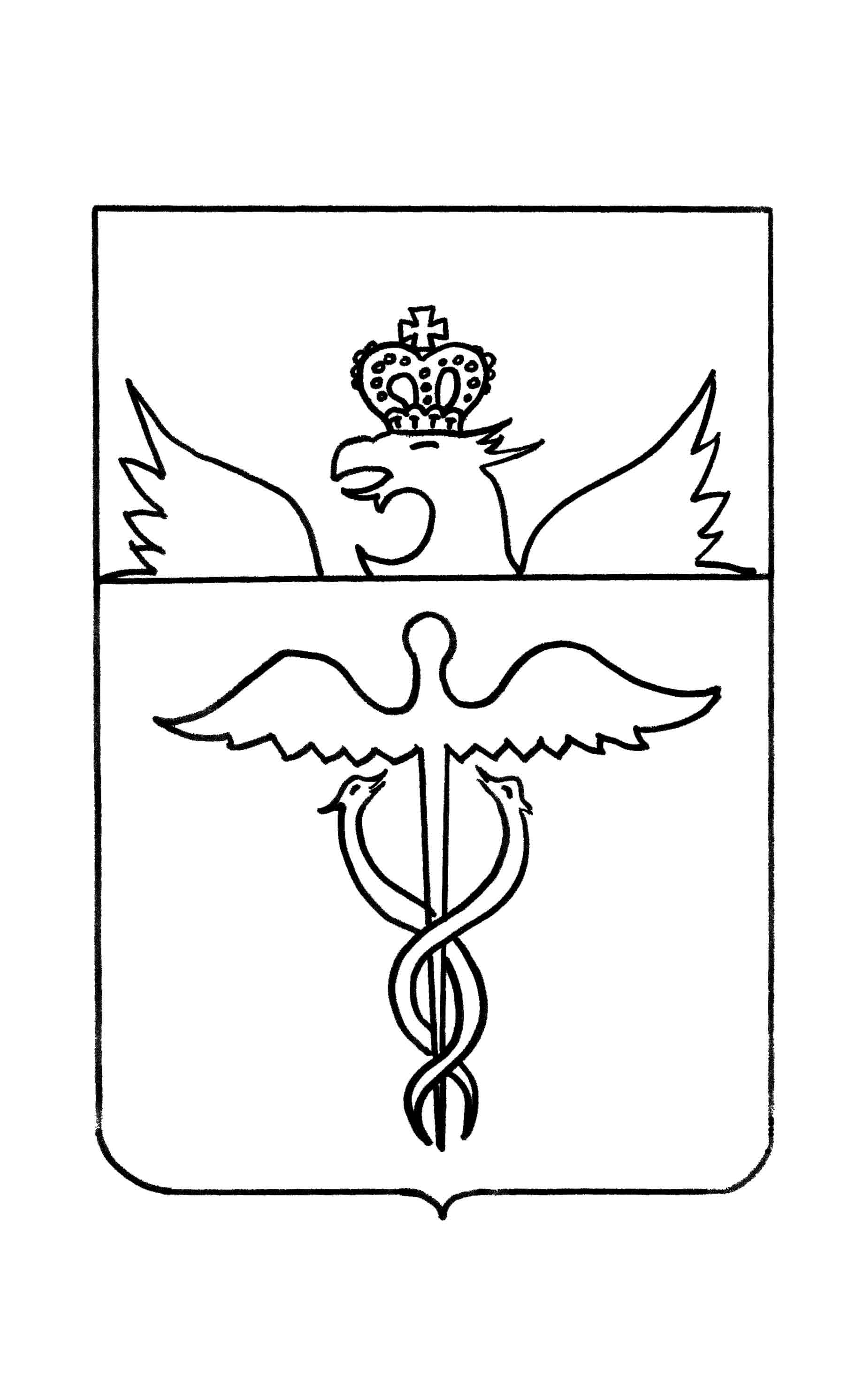 Совет народных депутатов   Озерского сельского  поселения Бутурлиновского муниципального районаВоронежской областиРЕШЕНИЕ     от  30.03.2021 г.       № 31             с. ОзеркиОб отмене решения Совета народных депутатов Озерского сельского поселения Бутурлиновского муниципального района Воронежской области от 15.04.2016 г. № 49 «Об утверждении Положения о порядке представления лицами, замещающими муниципальные должности в Озерском сельском поселении Бутурлиновского муниципального района Воронежской области, сведений о доходах, расходах, об имуществе и обязательствах имущественного характера»Рассмотрев протест прокуратуры от 31.01.2021 г. № 2-1-2021, в целях приведения в соответствие правовых актов Озерского сельского поселения в соответствие с действующим законодательством,  Совет народных депутатов Озерского сельского поселения Бутурлиновского муниципального района Р Е Ш И Л :1. Отменить следующие решения Совета народных депутатов Озерского сельского поселения Бутурлиновского муниципального района Воронежской области:- от 15.04.2016 г. № 49 «Об утверждении Положения о порядке представления лицами, замещающими муниципальные должности в Озерского сельском поселении Бутурлиновского муниципального района Воронежской области, сведений о доходах, расходах, об имуществе и обязательствах имущественного характера»;- от 15.11.2017 г. № 116 «О внесении изменений решение Совета народных депутатов Озерского сельского поселения Бутурлиновского муниципального района Воронежской области от 15.04.2016 г. № 49 «Об утверждении Положения о порядке представления лицами, замещающими муниципальные должности в Озерского сельском поселении Бутурлиновского муниципального района Воронежской области, сведений о доходах, расходах, об имуществе и обязательствах имущественного характера».2. Опубликовать настоящее решение в официальном печатном издании «Вестник муниципальных нормативно-правовых актов Озерского  сельского поселения Бутурлиновского муниципального района Воронежской области  и иной официальной информации» и разместить на официальном сайте Озерского сельского поселения Бутурлиновского муниципального района  Воронежской области.3. Настоящее решение вступает в силу с момента опубликования.Глава Озерского сельского поселения                          В.А.ЗагоновПредседатель  Совета народных депутатовОзерского сельского поселения                                     И.В.ШелковниковаСовет народных депутатов Озерского сельского поселенияБутурлиновского муниципального районаВоронежской области                                                                                   РЕШЕНИЕот  30.03.2021 г.       № 32 с. ОзеркиО внесении изменений в Положение о бюджетном процессе в Озерском сельском поселении Бутурлиновского муниципального района Воронежской области, утвержденное решением Совета народных депутатов Озерского сельского поселения от 31.08.2015г. № 224В соответствии  Бюджетным Кодексом Российской Федерации, Федеральным законом от 06.10.2003 г. № 131-ФЗ «Об общих принципах организации местного самоуправления в Российской Федерации», законом Воронежской области от 10.10.2008 г.  № 81-ОЗ«О  бюджетном процессе в Воронежской области», рассмотрев протест прокуратуры от 18.03.2021 г. № 2-1-2021/655, Совет народных депутатов Озерского сельского поселения Бутурлиновского муниципального района Р Е Ш И Л :1. Внести в Положение о бюджетном процессе в Озерском сельском поселении Бутурлиновского муниципального района Воронежской области, утвержденное решением Совета народных депутатов Озерского сельского поселения от 31.08.2015 г. № 224, следующие   изменения:1.1. Статью 39 изложить в следующей редакции:«39.	Прогнозирование доходов бюджета Озерского сельского поселения 39.1. Доходы бюджета Озерского сельского поселения прогнозируются на основе прогноза социально-экономического развития Озерского сельского поселения, действующего на день внесения проекта решения о бюджете в Совет народных депутатов Озерского сельского поселения, а также принятого на указанную дату и вступающего в силу в очередном финансовом году и плановом периоде законодательства о налогах и сборах и бюджетного законодательства Российской Федерации и законодательства Российской Федерации, законов субъектов РоссийскойФедерации и муниципальных правовых актов Совета народных депутатов Озерского сельского поселения, устанавливающих неналоговые доходы бюджета сельского поселения.39.2. Положения решений Совета народных депутатов Озерского сельского поселения, приводящих к изменению общего объема доходов бюджета поселения и принятых после внесения решения о бюджете на рассмотрение в Совет народных депутатов Озерского сельского поселения, учитываются в очередном финансовом году при внесении изменений в бюджет на текущий финансовый год и плановый период в части показателей текущего финансового года.»1.2. Часть 50.3. изложить в следующей редакции:«50.3. Казначейское обслуживание исполнения бюджета Озерского сельского поселения осуществляется Федеральным казначейством.Для казначейского обслуживания исполнения бюджета Озерского сельского в Федеральном казначействе с учетом положений статьи 38.2 Бюджетного Кодекса РФ открываются единые счета бюджетов, через которые осуществляются все операции по исполнению бюджетов.»1.3. Часть 52.1. изложить в следующей редакции:«52.1. Под кассовым планом бюджета Озерского сельского поселения понимается прогноз поступлений в бюджет поселения и перечислений из бюджета поселения в текущем финансовом году в целях определения прогнозного состояния единого счета бюджета поселения, включая временный кассовый разрыв и объем временно свободных средств.»1.4. В части 52.4. слова «кассовых выплат» заменить словом «перечислений».        2. Опубликовать настоящее решение в официальном печатном издании «Вестник муниципальных нормативно-правовых актов Озерского  сельского поселения Бутурлиновского муниципального района Воронежской области  и иной официальной информации» и разместить на официальном сайте Озерского сельского поселения Бутурлиновского муниципального района  Воронежской области.3. Настоящее решение вступает в силу с момента опубликования.Глава   Озерского сельского поселения                                      В.А.ЗагоновПредседатель  Совета народных депутатовОзерского сельского поселения                                       И.В.ШелковниковаСовет народных депутатов Озерского сельского поселенияБутурлиновского муниципального районаВоронежской областиРЕШЕНИЕот 30.03.2021г.  № 33           с. ОзеркиО внесении изменений и дополнений в Устав Озерского сельского поселения Бутурлиновского муниципального района Воронежской области	В целях приведения Устава Озерского сельского поселения Бутурлиновского муниципального района Воронежской области в соответствие с действующим законодательством, руководствуясь Федеральным законом РФ от 06.10.2003 № 131-ФЗ «Об общих принципах организации местного самоуправления в Российской Федерации», Федеральным законом РФ от 21.07.2005 № 97-ФЗ «О государственной регистрации уставов муниципальных образований», Совет народных депутатов Озерского сельского поселения Бутурлиновского муниципального районаРЕШИЛ:1. Внести изменения и дополнения в Устав Озерского сельского поселения Бутурлиновского муниципального района Воронежской области, согласно приложению.2. Направить настоящее решение «О внесении изменений и дополнений в Устав Озерского сельского поселения Бутурлиновского муниципального района Воронежской области» на государственную регистрацию в Управление Министерства юстиции Российской Федерации по Воронежской области.3. Настоящее решение подлежит обнародованию после его регистрации и вступает в силу после его обнародования.Глава Озерского сельского поселения                              В.А.ЗагоновПредседатель Совета народных депутатов Озерского сельского поселения                               И.В.Шелковникова                           Изменения и дополнения в Устав Озерского  сельского поселенияБутурлиновского муниципального района Воронежской области1. Часть 1 статьи 10 дополнить пунктом 18  следующего содержания:«18) осуществление мероприятий по оказанию помощи лицам, находящимся в состоянии алкогольного, наркотического или иного токсического опьянения.».2. Главу 3 дополнить статьей 17.1 следующего содержания:«Статья 17.1. Инициативные проекты1. В целях реализации мероприятий, имеющих приоритетное значение для жителей Озерского сельского поселения или его части, по решению вопросов местного значения или иных вопросов, право решения которых предоставлено органам местного самоуправления, в администрацию Озерского сельского поселения может быть внесен инициативный проект. Порядок определения части территории Озерского сельского поселения, на которой могут реализовываться инициативные проекты, устанавливается нормативным правовым актом Совета народных депутатов Озерского сельского поселения Бутурлиновского муниципального района.2. С инициативой о внесении инициативного проекта вправе выступить инициативная группа численностью не менее десяти граждан, достигших шестнадцатилетнего возраста и проживающих на территории Озерского  сельского поселения, органы территориального общественного самоуправления (далее - инициаторы проекта). Минимальная численность инициативной группы может быть уменьшена нормативным правовым актом Совета народных депутатов Озерского сельского поселения. Право выступить инициатором проекта в соответствии с нормативным правовым актом Совета народных депутатов Озерского сельского поселения может быть предоставлено также иным лицам, осуществляющим деятельность на территории Озерского сельского поселения.3. Инициативный проект должен содержать следующие сведения:1) описание проблемы, решение которой имеет приоритетное значение для жителей Озерского сельского поселения или его части;2) обоснование предложений по решению указанной проблемы;3) описание ожидаемого результата (ожидаемых результатов) реализации инициативного проекта;4) предварительный расчет необходимых расходов на реализацию инициативного проекта;5) планируемые сроки реализации инициативного проекта;6) сведения о планируемом (возможном) финансовом, имущественном и (или) трудовом участии заинтересованных лиц в реализации данного проекта;7) указание на объем средств местного бюджета в случае, если предполагается использование этих средств на реализацию инициативного проекта, за исключением планируемого объема инициативных платежей;8) указание на территорию Озерского сельского поселения или его часть, в границах которой будет реализовываться инициативный проект, в соответствии с порядком, установленным нормативным правовым актом Совета народных депутатов Озерского сельского поселения;9) иные сведения, предусмотренные нормативным правовым актом Совета народных депутатов Озерского сельского поселения.4. Инициативный проект до его внесения в администрацию Озерского сельского поселения подлежит рассмотрению на собрании или конференции граждан, в том числе на собрании или конференции граждан по вопросам осуществления территориального общественного самоуправления, в целях обсуждения инициативного проекта, определения его соответствия интересам жителей Озерского сельского поселения или его части, целесообразности реализации инициативного проекта, а также принятия собранием или конференцией граждан решения о поддержке инициативного проекта. При этом возможно рассмотрение нескольких инициативных проектов на одном собрании или на одной конференции граждан.Нормативным правовым актом Совета народных депутатов Озерского сельского поселения может быть предусмотрена возможность выявления мнения граждан по вопросу о поддержке инициативного проекта также путем опроса граждан, сбора их подписей.Инициаторы проекта при внесении инициативного проекта в администрацию Озерского сельского поселения прикладывают к нему соответственно протокол собрания или конференции граждан, результаты опроса граждан и (или) подписные листы, подтверждающие поддержку инициативного проекта жителями Озерского сельского поселения или его части.5. Информация о внесении инициативного проекта в администрацию Озерского сельского поселения Бутурлиновского муниципального района Воронежской области подлежит обнародованию и размещению на официальном сайте Озерского сельского поселения в информационно-телекоммуникационной сети "Интернет" в течение трех рабочих дней со дня внесения инициативного проекта в администрацию Озерского сельского поселения и должна содержать сведения, указанные в части 3 статьи 26.1 Федерального закона от 06.10.2003 № 131-ФЗ «Об общих принципах организации местного самоуправления в Российской Федерации», а также об инициаторах проекта. Одновременно граждане информируются о возможности представления в администрацию Озерского сельского поселения Бутурлиновского муниципального района Воронежской области своих замечаний и предложений по инициативному проекту с указанием срока их представления, который не может составлять менее пяти рабочих дней. Свои замечания и предложения вправе направлять жители Озерского сельского поселения, достигшие шестнадцатилетнего возраста. В случае, если в администрацию Озерского сельского поселения Бутурлиновского муниципального района Воронежской области поселения не имеет возможности размещать указанную информацию в информационно-телекоммуникационной сети "Интернет", указанная информация размещается на официальном сайте Бутурлиновского муниципального района. 6. Инициативный проект подлежит обязательному рассмотрению администрацией Озерского сельского поселения в течение 30 дней со дня его внесения. Администрация Озерского сельского поселения по результатам рассмотрения инициативного проекта принимает одно из следующих решений:1) поддержать инициативный проект и продолжить работу над ним в пределах бюджетных ассигнований, предусмотренных решением о местном бюджете, на соответствующие цели и (или) в соответствии с порядком составления и рассмотрения проекта местного бюджета (внесения изменений в решение о местном бюджете);2) отказать в поддержке инициативного проекта и вернуть его инициаторам проекта с указанием причин отказа в поддержке инициативного проекта.7. Администрация  Озерского сельского поселения принимает решение об отказе в поддержке инициативного проекта в одном из следующих случаев:1) несоблюдение установленного порядка внесения инициативного проекта и его рассмотрения;2) несоответствие инициативного проекта требованиям федеральных законов и иных нормативных правовых актов Российской Федерации, законов и иных нормативных правовых актов Воронежской области, уставу Озерского сельского поселения Бутурлиновского муниципального района Воронежской области;3) невозможность реализации инициативного проекта ввиду отсутствия у органов местного самоуправления необходимых полномочий и прав;4) отсутствие средств местного бюджета в объеме средств, необходимом для реализации инициативного проекта, источником формирования которых не являются инициативные платежи;5) наличие возможности решения описанной в инициативном проекте проблемы более эффективным способом;6) признание инициативного проекта не прошедшим конкурсный отбор.8. Администрация Озерского сельского поселения вправе, а в случае, предусмотренном пунктом 5 части 7 статьи  26.1   Федерального закона от 06.10.2003 № 131-ФЗ «Об общих принципах организации местного самоуправления в Российской Федерации», обязана предложить инициаторам проекта совместно доработать инициативный проект, а также рекомендовать представить его на рассмотрение органа местного самоуправления иного муниципального образования или государственного органа в соответствии с их компетенцией.9. Порядок выдвижения, внесения, обсуждения, рассмотрения инициативных проектов, а также проведения их конкурсного отбора устанавливается Советом народных депутатов Озерского сельского поселения.10. В отношении инициативных проектов, выдвигаемых для получения финансовой поддержки за счет межбюджетных трансфертов из бюджета Воронежской области, требования к составу сведений, которые должны содержать инициативные проекты, порядок рассмотрения инициативных проектов, в том числе основания для отказа в их поддержке, порядок и критерии конкурсного отбора таких инициативных проектов устанавливаются в соответствии с законом и (или) иным нормативным правовым актом Воронежской области. В этом случае требования частей 3, 6, 7, 8, 9, 11 и 12 статьи 26.1  Федерального закона от 06.10.2003 № 131-ФЗ «Об общих принципах организации местного самоуправления в Российской Федерации» не применяются.11. В случае, если в администрацию Озерского сельского поселения внесено несколько инициативных проектов, в том числе с описанием аналогичных по содержанию приоритетных проблем, администрация Озерского сельского поселения организует проведение конкурсного отбора и информирует об этом инициаторов проекта.12. Проведение конкурсного отбора инициативных проектов возлагается на коллегиальный орган (комиссию), порядок формирования и деятельности которого определяется нормативным правовым актом Совета народных депутатов Озерского сельского поселения. Состав коллегиального органа (комиссии) формируется администрацией Озерского сельского поселения. При этом половина от общего числа членов коллегиального органа (комиссии) должна быть назначена на основе предложений Совета народных депутатов Озерского сельского поселения. Инициаторам проекта и их представителям при проведении конкурсного отбора должна обеспечиваться возможность участия в рассмотрении коллегиальным органом (комиссией) инициативных проектов и изложения своих позиций по ним.13. Инициаторы проекта, другие граждане, проживающие на территории Озерского сельского поселения, уполномоченные конференцией граждан, а также иные лица, определяемые законодательством Российской Федерации, вправе осуществлять общественный контроль за реализацией инициативного проекта в формах, не противоречащих законодательству Российской Федерации.14. Информация о рассмотрении инициативного проекта администрацией Озерского сельского поселения, о ходе реализации инициативного проекта, в том числе об использовании денежных средств, об имущественном и (или) трудовом участии заинтересованных в его реализации лиц, подлежит обнародованию и размещению на официальном сайте муниципального образования в информационно-телекоммуникационной сети "Интернет". Отчет администрации Озерского сельского поселения  об итогах реализации инициативного проекта подлежит обнародованию и размещению на официальном сайте Озерского сельского поселения в информационно-телекоммуникационной сети "Интернет" в течение 30 календарных дней со дня завершения реализации инициативного проекта. В случае, если администрация Озерского сельского поселения не имеет возможности размещать указанную информацию в информационно-телекоммуникационной сети "Интернет", указанная информация размещается на официальном сайте Бутурлиновского муниципального района. 3. В статье 18:3.1. Часть 7 дополнить пунктом 7 следующего содержания:«7) обсуждение инициативного проекта и принятие решения по вопросу о его одобрении.»;3.2. Статью  дополнить частью  8.1 следующего содержания:«8.1. Органы территориального общественного самоуправления могут выдвигать инициативный проект в качестве инициаторов проекта.».4. В статье 20:4.1. В части 1 после слов «и должностных лиц местного самоуправления,» дополнить словами «обсуждения вопросов внесения инициативных проектов и их рассмотрения,»;4.2. Часть 2 дополнить абзацем следующего содержания:«В собрании граждан по вопросам внесения инициативных проектов и их рассмотрения вправе принимать участие жители Озерского сельского поселения, достигшие шестнадцатилетнего возраста. Порядок назначения и проведения собрания граждан в целях рассмотрения и обсуждения вопросов внесения инициативных проектов определяется нормативным правовым актом Совета народных депутатов Озерского сельского поселения.».5. В статье 22:5.1. Часть 2 дополнить предложением следующего содержания: «В опросе граждан по вопросу выявления мнения граждан о поддержке инициативного проекта вправе участвовать жители Озерского сельского поселения  или его части, в которых предлагается реализовать инициативный проект, достигшие шестнадцатилетнего возраста.»;5.2. Часть 3 дополнить пунктом 3 следующего содержания:«3) жителей Озерского сельского поселения или его части, в которых предлагается реализовать инициативный проект, достигших шестнадцатилетнего возраста, -  для выявления мнения граждан о поддержке данного инициативного проекта.»;5.3. В  первом абзаце части 5 слова «Советом народных депутатов Озерского сельского поселения. В нормативном» заменить словами «Советом народных депутатов Озерского сельского поселения. Для проведения опроса граждан может использоваться официальный сайт Озерского сельского поселения в информационно-телекоммуникационной сети "Интернет". В нормативном»;5.4. Часть 5 дополнить пунктом 6 следующего содержания:«6) порядок идентификации участников опроса в случае проведения опроса граждан с использованием официального сайта муниципального образования в информационно-телекоммуникационной сети "Интернет".»;5.5. Пункт 1 части 7 дополнить словами «или жителей Озерского сельского поселения».6. Главу 6  дополнить статьей 54.1 следующего содержания:«Статья 54.1. Финансовое и иное обеспечение реализации инициативных проектов1. Источником финансового обеспечения реализации инициативных проектов, предусмотренных статьей 17.1 настоящего Устава, являются предусмотренные решением о местном бюджете бюджетные ассигнования на реализацию инициативных проектов, формируемые в том числе с учетом объемов инициативных платежей и (или) межбюджетных трансфертов из бюджета Воронежской области, предоставленных в целях финансового обеспечения соответствующих расходных обязательств Озерского сельского поселения.2. Под инициативными платежами понимаются денежные средства граждан, индивидуальных предпринимателей и образованных в соответствии с законодательством Российской Федерации юридических лиц, уплачиваемые на добровольной основе и зачисляемые в соответствии с Бюджетным кодексом Российской Федерации в местный бюджет в целях реализации конкретных инициативных проектов.3. В случае, если инициативный проект не был реализован, инициативные платежи подлежат возврату лицам (в том числе организациям), осуществившим их перечисление в местный бюджет. В случае образования по итогам реализации инициативного проекта остатка инициативных платежей, не использованных в целях реализации инициативного проекта, указанные платежи подлежат возврату лицам (в том числе организациям), осуществившим их перечисление в местный бюджет.Порядок расчета и возврата сумм инициативных платежей, подлежащих возврату лицам (в том числе организациям), осуществившим их перечисление в местный бюджет, определяется нормативным правовым актом Совета народных депутатов Озерского сельского поселения Бутурлиновского муниципального района.4. Реализация инициативных проектов может обеспечиваться также в форме добровольного имущественного и (или) трудового участия заинтересованных лиц.»СОВЕТ  НАРОДНЫХ  ДЕПУТАТОВОЗЕРСКОГО  СЕЛЬСКОГО  ПОСЕЛЕНИЯБУТУРЛИНОВСКОГО  МУНИЦИПАЛЬНОГО  РАЙОНАВОРОНЕЖСКОЙ  ОБЛАСТИ                                                                                 РЕШЕНИЕ от 30.03.2021  г.   № 34 с.ОзеркиО внесении изменений в решение Совета народных депутатов Озерскогосельского поселения Бутурлиновского муниципальногорайона  Воронежской области от 29.12.2020г №24«Об утверждении бюджета Озерскогосельского поселения Бутурлиновскогомуниципального района Воронежской области на 2021 год и на плановый период 2022 и 2023 годов».В соответствии с Бюджетным кодексом Российской Федерации, ст.35 Федерального закона от 06.10.2003 г. №131-ФЗ «Об общих принципах организации местного самоуправления в Российской Федерации» и на основании Устава Озерского сельского поселения, Совет народных депутатов Озерского сельского поселения                                                                        Р е ш и л:Внести в решение Совета народных депутатов Озерского сельского поселения от 29.12.2020 года № 24 «Об утверждении бюджета Озерского сельского поселения Бутурлиновского муниципального района Воронежской области на 2021 год и на плановый период 2022 и 2023 годов» следующие изменения:В статье 1 «Основные характеристики бюджета Озерского сельского  поселения Бутурлиновского муниципального района Воронежской области на 2021 год и на плановый период 2022 и 2023 годов»:        - в пункте 1 «слова в сумме 6819,92 тыс. рублей в том числе  в том числе безвозмездные поступления в сумме 5549,92 тыс. рублей, из них: безвозмездные поступления от других бюджетов бюджетной системы Российской Федерации в сумме 5549,92 тыс. рублей, в том числе: дотации – 2537,00 тыс. рублей, субвенции – 90,60 тыс. рублей, иные межбюджетные трансферты, имеющие целевое назначение – 2922,32 тыс. рублей,заменить словами « в сумме 8989,61 тыс.  рублей,  в том числе безвозмездные поступления в сумме 7129,54  тыс.  рублей» из них  дотации – 168,0  тыс. рублей, субвенции – 90,60 тыс. рублей, иные межбюджетные трансферты – 6851,27 тыс. рублей, прочие безвозмездные поступления  – 19,67 тыс. рублей».- в пункте 2 слова «в сумме 6819,92 тыс. рублей» заменить словами «в сумме 9223,07 тыс. рублей». -пункт 3 изложить в следующей редакции:«3) дефицит бюджета Озерского сельского поселения в сумме 233,46 тыс. рублей».        1.3. Приложение № 1 «Источники внутреннего финансирования дефицита  бюджета Озерского  сельского поселения на 2021 год и плановый период 2022 и 2023 годов» изложить в новой редакции согласно приложению №1 к настоящему решению.       1.4. Приложение № 2 «Поступление доходов бюджета Озерского сельского поселения Бутурлиновского муниципального района Воронежской области по кодам видов доходов, подвидов доходов на 2021 год и на плановый период 2022 и 2023 годов» изложить в новой редакции согласно приложению № 2 к настоящему решению.    1.5. Приложение №7 «Ведомственная  структура расходов бюджета Озерского сельского поселения Бутурлиновского муниципального района Воронежской области на 2021 год и на плановый период 2022 и 2023 годов» изложить в новой редакции согласно приложению № 3 к настоящему решению.   1.6. Приложение № 8 «Распределение бюджетных ассигнований по разделам, подразделам, целевым статьям (муниципальным программам Озерского сельского поселения Бутурлиновского муниципального района Воронежской области), группам видов расходов классификации расходов бюджета Озерского сельского поселения на 2021 год и на плановый период 2022 и 2023 годов» изложить в новой редакции согласно приложению № 4 к настоящему решению.   1.7. Приложение № 9 «Распределение бюджетных ассигнований по целевым статьям (муниципальным программам Озерского сельского поселения Бутурлиновского муниципального района Воронежской области), группам видов расходов, разделам, подразделам классификации расходов бюджета Озерского сельского поселения на 2020 год и на плановый период 2021 и 2022 годов» изложить в новой редакции согласно приложению № 5 к настоящему решению.2. Опубликовать настоящее решение в официальном периодическом печатном издании «Вестник муниципальных нормативно – правовых актов Озерского сельского поселения Бутурлиновского муниципального района Воронежской области и иной официальной информации».3.    Настоящее решение  вступает в силу с момента опубликования.Глава Озерского сельского поселения                                  В.А. Загонов                                                                                                                     Председатель Совета  народных депутатов Озерского сельского поселения                                            И.В.  Шелковникова                                                                                                                                                                                                                            Приложение 1 								к решению Совета народных депутатов Озерского  сельского поселения от 30.03.2021 года  №34Источники внутреннего финансирования дефицита бюджета Озерского  сельского поселенияна 2021 год и плановый период 2022 и 2023 годов											                                         Сумма  (тыс. рублей)                                      Глава Озерского сельского поселения                                            В.А. ЗагоновПредседатель Совета  народных депутатов Озерского сельского поселения                                            И.В.  Шелковникова                                                                         Приложение 2                                                           к  решению Совета народных депутатов                                                               Озерского сельского поселения от 30.03.2021 года №34ПОСТУПЛЕНИЕ ДОХОДОВ БЮДЖЕТА ОЗЕРСКОГО СЕЛЬСКОГО ПОСЕЛЕНИЯ БУТУРЛИНОВСКОГО МУНИЦИПАЛЬНОГО РАЙОНА ВОРОНЕЖСКОЙ ОБЛАСТИ ПО КОДАМ ВИДОВ ДОХОДОВ, ПОДВИДОВ ДОХОДОВ НА 2021 ГОД И НА ПЛАНОВЫЙ ПЕРИОД 2022 И 2023 ГОДОВ                                                                                                                                                                                         (тыс. рублей)Глава Озерского сельского поселения                                                   В.А.Загонов                                                                                                  Председатель Совета  народных депутатов Озерского сельского поселения                                                  И.В.  Шелковникова                                                                         Сумма (тыс. рублей)Глава Озерского сельского поселения				В.А. ЗагоновПредседатель Совета народных депутатов 	                         от 30.03.2021 года №34 Распределение бюджетных ассигнований по разделам, подразделам,целевым статьям (муниципальным программам Озерского сельского				поселения Бутурлиновского муниципального района Воронежской области), группам видов расходов  классификации расходов бюджетаОзерского сельского поселения на  2021 год и на плановый период 2022 и 2023 годов.Сумма (тыс.рублей)Глава Озерского сельского поселения                                                      В.А.Загонов                                                           Председатель Совета  народных депутатов Озерского сельского поселения                                                      И.В.  Шелковникова                                                                                                                                                                         сумма (тыс. рублей) Председатель Совета  народных депутатов  Озерского сельского поселения                                                     И.В.  Шелковникова                                                                         Совет народных депутатов Озерского сельского поселенияБутурлиновского муниципального районаВоронежской областиР Е Ш Е Н И Еот 30.03.2021г.  № 35           с.Озерки     Об утверждении Положения о порядке назначения и проведения опроса, собрания и конференции граждан (собрания делегатов) в целях отбора и формирования проектов для участия в конкурсном отборе проектов по поддержке местных инициатив и отборе практик гражданских инициатив на территории Озерского сельского поселения Бутурлиновского муниципального района Воронежской области в рамках развития инициативного бюджетированияВ соответствии со статьями 26.1, 29, 30, 31 Федерального закона от 06.10.2003 № 131-ФЗ «Об общих принципах организации местного самоуправления в Российской Федерации», Уставом Озерского сельского  поселения Бутурлиновского муниципального района Воронежской области, в целях отбора и формирования проектов для участия Озерского сельского поселения Бутурлиновского муниципального района Воронежской области в конкурсном отборе проектов по поддержке местных инициатив и отборе практик гражданских инициатив в рамках развития инициативного бюджетирования, Совет народных депутатов Озерского сельского поселенияРЕШИЛ:1. Утвердить прилагаемое Положение о порядке назначения и проведения опроса, собрания и конференции граждан (собрания делегатов) в целях отбора и формирования проектов для участия в конкурсном отборе проектов по поддержке местных инициатив и отборе практик гражданских инициатив на территории Озерского сельского поселения Бутурлиновского муниципального района Воронежской области в рамках развития инициативного бюджетирования.2. Опубликовать настоящее решение в официальном периодическом печатном издании «Вестник муниципальных правовых актов Озерского Бутурлиновского муниципального района Воронежской области» и разместить на официальном сайте органов местного самоуправления Озерского сельского поселения Бутурлиновского муниципального района Воронежской области в информационно-телекоммуникационной сети «Интернет».3. Настоящее решение вступает в силу с момента его официального опубликования и распространяет свое действие на правоотношения, возникшие с 01.01.2021 года.Глава Озерского сельского поселения                                 В.А.ЗагоновПредседатель Совета народных депутатов Озерского сельского поселения                                           И.В.Шелковникова                           Утверждено решением Совета народных депутатов Озерского сельского поселения от _______________ № ______ПОЛОЖЕНИЕО ПОРЯДКЕ НАЗНАЧЕНИЯ И ПРОВЕДЕНИЯ ОПРОСА, СОБРАНИЯ И КОНФЕРЕНЦИИ ГРАЖДАН (СОБРАНИЯ ДЕЛЕГАТОВ) В ЦЕЛЯХ ОТБОРА И ФОРМИРОВАНИЯ ПРОЕКТОВ ДЛЯ УЧАСТИЯ В КОНКУРСНОМ ОТБОРЕ ПРОЕКТОВ ПО ПОДДЕРЖКЕ МЕСТНЫХ ИНИЦИАТИВ И ОТБОРЕ ПРАКТИК ГРАЖДАНСКИХ ИНИЦИАТИВ НА ТЕРРИТОРИИ Озерского сельского поселения БУТУРЛИНОВСКОГО МУНИЦИПАЛЬНОГО РАЙОНА ВОРОНЕЖСКОЙ ОБЛАСТИ В РАМКАХ РАЗВИТИЯ ИНИЦИАТИВНОГО БЮДЖЕТИРОВАНИЯ1. Общие положения1.1. Настоящее Положение о порядке назначения и проведения опроса, собрания и конференции граждан (собрания делегатов) в целях отбора и формирования проектов для участия в конкурсном отборе проектов по поддержке местных инициатив и отборе практик гражданских инициатив на территории Озерского сельского поселения Бутурлиновского муниципального района Воронежской области в рамках развития инициативного бюджетирования (далее – Положение) разработано в соответствии со статьями 26.1, 29, 30, 31 Федерального закона от 06.10.2003 № 131-ФЗ «Об общих принципах организации местного самоуправления в Российской Федерации», Уставом Озерского сельского поселения Бутурлиновского муниципального района Воронежской области и устанавливает порядок назначения и проведения опроса, собрания и конференции граждан (собрания делегатов) в целях отбора и формирования проектов для участия Озерского сельского поселения Бутурлиновского муниципального района Воронежской области в конкурсном отборе проектов по поддержке местных инициатив и отборе практик гражданских инициатив в рамках развития инициативного бюджетирования.1.2. Опросы, собрания и конференции граждан (собрания делегатов) в целях отбора и формирования проектов для участия в конкурсном отборе проектов по поддержке местных инициатив и отборе практик гражданских инициатив на территории Озерского сельского поселения Бутурлиновского муниципального района Воронежской области в рамках развития инициативного бюджетирования (далее - опросы, собрания, конференции граждан (собрания делегатов)) проводятся по инициативе населения Озерского сельского поселения и органов местного самоуправления Озерского сельского поселения (далее - инициаторы опроса, собрания, конференции граждан (собрания делегатов)).1.3. Результаты опроса, собрания, конференции граждан (собрания делегатов) носят для органов местного самоуправления и должностных лиц местного самоуправления муниципального образования рекомендательный характер.1.4. Опросы, собрания, конференции граждан (собрания делегатов) могут проводиться как на всей территории Озерского сельского поселения, так и на его части.1.5. Выступать в поддержку проведения опроса, собрания, конференции граждан (собрания делегатов), участвовать в опросах, собраниях, конференциях граждан (собраниях делегатов), а также в выборе делегатов на конференцию граждан (собрание делегатов) имеют право граждане Российской Федерации, достигшие шестнадцатилетнего возраста, проживающие на территории Озерского сельского поселения, в пределах которой проводится опрос, собрание, конференция граждан (собрание делегатов) (далее по тексту - участники опроса, собрания, конференции граждан (собрания делегатов)).Иностранные граждане, постоянно или преимущественно проживающие на территории муниципального образования, обладают при осуществлении местного самоуправления правами в соответствии с международными договорами Российской Федерации и действующим законодательством.1.6. Участие в опросе, собрании, конференции граждан (собрании делегатов) является свободным и добровольным. В ходе опроса, собрания, конференции граждан (собрания делегатов) никто не может быть принужден к выражению своего мнения и убеждений или отказу от них.1.7. Жители муниципального образования участвуют в опросе, собрании, конференции граждан (собрании делегатов) на равных основаниях. Каждый участник обладает одним голосом и участвует в опросе, собрании, конференции граждан (собрании делегатов) непосредственно.Ограничения прав граждан на участие в опросе, собрании, конференции граждан (собрании делегатов) в зависимости от пола, расы, национальности, происхождения, имущественного или должностного положения, отношения убеждений, принадлежности к общественным объединениям, а также других обстоятельств запрещаются.2. Порядок назначения опроса, собрания, конференции граждан (собрания делегатов)2.1. Опросы, собрания, конференции граждан (собрания делегатов), проводимые по инициативе населения назначаются решением Совета народных депутатов Озерского сельского поселения, проводимые по инициативе органов местного самоуправления Озерского сельского поселения - правовыми актами соответствующих органов местного самоуправления Озерского сельского поселения  2.2. В муниципальном правовом акте о назначении опроса, собрания, конференции граждан (собрания делегатов) указываются:- вопросы, выносимые на обсуждение; - дата, время и место проведения опроса, собрания, конференции граждан (собрания делегатов), определяемые с учетом пожеланий инициаторов проведения опроса, собрания, конференции граждан (собрания делегатов); - территория, на которой будут проводиться опрос, собрание, конференция граждан (собрание делегатов), в случае, если они проводятся на части Озерского сельского поселения; - иные сведения, необходимые для проведения опроса, собрания, конференции граждан (собрания делегатов).2.3. С инициативой о проведении опроса, собрания, конференции граждан (собрания делегатов) от населения Озерского сельского поселения вправе выступить инициативная группа граждан численностью не менее 5 человек.В поддержку проведения опроса, собрания, конференции граждан (собрания делегатов) на территории Озерского сельского поселения инициативная группа должна собрать не менее 3% подписей граждан, проживающих на территории Озерского сельского поселения.В поддержку проведения опроса, собрания, конференции граждан (собрания делегатов) на части территории Озерского сельского поселения инициативная группа должна собрать не менее 3% подписей граждан, проживающих на территории, на которой планируется проведение опроса, собрания, конференции граждан (собрания делегатов).2.3.1. Для назначения опроса, собрания, конференции граждан (собрания делегатов) инициативная группа не менее чем за 10 (десять) дней до планируемой даты проведения опроса, собрания, конференции граждан (собрания делегатов) обращается в Совет народных депутатов Озерского сельского поселения с соответствующим письменным заявлением. В заявлении указываются вопросы, выносимые на обсуждение, с обоснованием необходимости их обсуждения, ориентировочные сроки проведения опроса, собрания, конференции граждан (собрания делегатов), территория, на которой планируется проведение опроса, собрания, конференции граждан (собрания делегатов), фамилия, имя, отчество, адрес места жительства каждого члена инициативной группы, контактные телефоны уполномоченного представителя инициативной группы.К заявлению прилагаются подписные листы, в которых указываются следующие данные о гражданах, поддержавших инициаторов проведения опроса, собрания, конференции граждан (собрания делегатов): фамилия, имя, отчество и адрес места жительства. Все данные о гражданах должны быть заверены их личной подписью, проставленной в подписном листе вместе с датой визирования. В подписном листе указываются вопросы, выносимые на рассмотрение. Подписной лист удостоверяется уполномоченным представителем инициативной группы по проведению опроса, собрания, конференции граждан (собрания делегатов), осуществляющим сбор подписей, с указанием его фамилии, имени, отчества, адреса места жительства и даты подписания подписного листа (приложение 1 к настоящему Положению).2.3.2. Совет народных депутатов Озерского сельского поселения не позднее чем в недельный срок со дня поступления инициативы о назначении опроса, собрания, конференции граждан (собрания делегатов), с участием инициатора проведения опроса, собрания, конференции граждан (собрания делегатов), рассматривает инициативу на заседании Совета народных депутатов Озерского сельского поселения и принимает одно из следующих решений: - о назначении опроса, собрания, конференции граждан (собрания делегатов);- об отклонении инициативы о назначении опроса, собрания, конференции граждан (собрания делегатов).2.3.3. Совет народных депутатов Озерского сельского поселения принимает мотивированное решение об отклонении инициативы о назначении опроса, собрания, конференции граждан (собрания делегатов) в случае, если:- вопросы, выносимые на обсуждение, не относятся к вопросам местного значения;- вопросы, выносимые на обсуждение, направлены на пропаганду или агитацию, возбуждающую социальную, расовую, национальную или религиозную ненависть и вражду, а также на пропаганду социального, расового, национального, религиозного или языкового превосходства;- представленные документы не соответствуют требованиям настоящего Положения, предъявляемым к содержанию и оформлению документов, численному составу инициативной группы, количеству собранных в поддержку инициативы проведения опроса, собрания, конференции граждан (собрания делегатов) подписей граждан;- если предложенный для обсуждения вопрос или аналогичный вопрос в течение 1 года до дня поступления в Совет народных депутатов Озерского сельского поселения письменного заявления инициативной группы о назначении опроса, собрания, конференции граждан (собрания делегатов) уже обсуждался на другом собрании или конференции граждан (собрании делегатов).2.3.4. О решении, принятом по итогам рассмотрения инициативы населения о назначении проведения опроса, собрания, конференции граждан (собрания делегатов), Совет народных депутатов Озерского сельского поселения официально в письменной форме информирует представителей инициативной группы в трехдневный срок со дня принятия решения.2.3.5. Решение об отклонении инициативы населения о назначении опроса, собрания, конференции граждан (собрания делегатов) может быть обжаловано заинтересованными лицами в суд.3. Оповещение населения о проведении опроса, собрания, конференции граждан (собрания делегатов)3.1. Оповещение населения о проведении опроса, собрания, конференции граждан (собрания делегатов) и вопросах, вносимых на обсуждение, осуществляется инициатором проведения опроса, собрания, конференции граждан (собрания делегатов) путем размещения информации на официальном сайте органов местного самоуправления Озерского сельского поселения, а также в официальных средствах массовой информации. 3.2. Оповещение осуществляется заблаговременно, но не позднее, чем за 3 (три) дня до дня проведения опроса, собрания, конференции граждан (собрания делегатов).4. Порядок проведения опроса граждан и установления его результатов 4.1. При проведении опроса граждан для выявления мнения жителей используются опросные листы.4.2. Опросный лист должен содержать:- реквизиты правового акта органа местного самоуправления Озерского сельского поселения о назначении опроса граждан;- дату проведения опроса граждан;- графы для указания фамилии, имени, отчества и места жительства участника опроса;- формулировку вопроса, предлагаемого при проведении опроса;- варианты волеизъявления голосующего словами «За» или «Против».4.3. При вынесении на опрос нескольких вопросов они включаются в один опросный лист, последовательно нумеруются и отделяются друг от друга горизонтальными линиями.4.4. Опросный лист должен содержать разъяснение о порядке его заполнения.4.5. Форма опросного листа устанавливается правовым актом органа местного самоуправления Озерского сельского поселения о назначении опроса.4.6. Опрос проводится путем заполнения опросного листа в сроки и время, установленные правовым актом органа местного самоуправления Озерского сельского поселения о назначении опроса граждан.4.7. В день, следующий за днем окончания опроса, подсчитываются его результаты, которые подлежат официальному опубликованию (обнародованию) в средствах массовой информации не позднее чем в 10-дневный срок со дня проведения опроса.5. Условия проведения конференции граждан (собрания делегатов) и порядок выбора делегатов5.1. Конференция граждан (собрание делегатов) может проводиться по решению инициатора в случаях вынесения им вопросов (вопроса) для обсуждения населением на всей территории Озерского сельского поселения. На части территории Озерского сельского поселения конференция граждан (собрание делегатов) может проводиться по решению инициатора в случае, если число граждан, проживающих на данной территории, не превышает 1000 человек. 5.2. Норма представительства делегатов на конференцию граждан (собрание делегатов) устанавливается инициатором ее проведения с учетом численности жителей, имеющих право на участие в конференции граждан (собрании делегатов). Один делегат может представлять интересы не более 500 граждан при проведении конференции граждан (собрания делегатов) на всей территории Озерского сельского поселения, а при проведении конференции граждан (собрания делегатов) на части территории Озерского сельского поселения - не более 300 граждан.5.3. Выборы делегатов на конференцию граждан (собрание делегатов) проводятся на собраниях жителей либо путем сбора подписей жителей. Представители органов местного самоуправления вправе принимать участие в организации и проведении данных собраний. Делегаты на конференции избираются по территориальному принципу - многоквартирного жилого дома, группы жилых домов,  одной, нескольких улиц или их частей, иных территорий проживания граждан.5.4. Выборы делегатов на конференцию граждан (собрание делегатов), осуществляемые путем сбора подписей жителей, проводятся в форме сбора подписей в подписных листах (приложение 2 к настоящему Положению). По инициативе жителей, от которых выдвигаются делегаты на конференцию граждан (собрание делегатов), в соответствии с установленной нормой представительства в подписной лист вносится предлагаемая кандидатура. Жители, поддерживающие данную кандидатуру, расписываются в подписном листе. Если жители выдвигают альтернативную кандидатуру, то подписной лист заполняется на каждую из предлагаемых кандидатур.5.5. Подсчет подписей в подписных листах осуществляется инициатором проведения конференции граждан (собрания делегатов). Избранным считается делегат, набравший наибольшее количество голосов от числа принявших участие в выборах. Итоги подсчета указываются в протоколе конференции граждан (собрания делегатов), подписываемом инициатором проведения конференции граждан (собрания делегатов).6. Регистрация участников и правомочность собрания и конференции граждан (собрания делегатов)6.1. Перед открытием собрания, конференции граждан (собрания делегатов) инициаторами проведения собрания, конференции граждан (собрания делегатов) осуществляется регистрация участников собрания, конференции граждан (собрания делегатов) и приглашенных лиц, а также подсчет зарегистрированных участников собрания, конференции граждан (собрания делегатов). При регистрации участников и приглашенных указываются их фамилия, имя, отчество, адрес места жительства. Итоги подсчета зарегистрированных участников собрания, конференции граждан (собрания делегатов) отражаются в протоколе собрания, конференции граждан (собрания делегатов).6.2. Собрание граждан считается правомочным, если в нем принимает участие не менее 1/3 жителей соответствующей территории Озерского сельского поселения, на которой проводится собрание.6.3. Конференция граждан (собрание делегатов) считается правомочной, если в ней принимает участие не менее половины избранных делегатов, представляющих интересы жителей соответствующей территории Озерского сельского поселения, на которой проводится конференция граждан (собрание делегатов).7. Порядок проведения собрания и конференции граждан (собрания делегатов)7.1. Собрание, конференция граждан (собрание делегатов) открывается одним из членов инициативной группы граждан в случае проведения собрания, конференции граждан (собрания делегатов) по инициативе населения Озерского сельского поселения.7.2. Собрание, конференция граждан (собрание делегатов), проводимые по инициативе органов местного самоуправления Озерского сельского поселения, открываются руководителем соответствующего органа местного самоуправления Озерского сельского поселения либо уполномоченным им лицом. 7.3. Для ведения собрания, конференции граждан (собрания делегатов) из числа участников собрания, конференции граждан (собрания делегатов), имеющих право на голосование, избираются председатель и секретарь собрания, конференции граждан (собрания делегатов), а также счетная комиссия. 7.4. Секретарем собрания, конференции граждан (собрания делегатов) ведется протокол, в котором указываются дата и место проведения собрания, конференции граждан (собрания делегатов), количество участников с правом решающего голоса и количество приглашенных лиц, повестка дня, содержание выступлений, предложения выступающих, результаты голосования по внесенным предложениям и решения в целом по каждому обсуждаемому вопросу. Протокол собрания, конференции граждан (собрания делегатов) подписывается председателем и секретарем собрания, конференции граждан (собрания делегатов).7.5. Итоги собрания, конференции граждан (собрания делегатов) оформляются секретарем собрания, конференции граждан (собрания делегатов) в виде выписок из протокола по каждому рассмотренному вопросу, заверяемых подписью председателя собрания, конференции граждан (собрания делегатов).7.6. Протокол собрания, конференции граждан (собрания делегатов) и выписки из протокола передаются в течение 5 дней со дня проведения собрания, конференции граждан (собрания делегатов) в орган местного самоуправления Озерского сельского поселения, по инициативе которого они проводились.7.7. Решения собрания, конференции граждан (собрания делегатов) принимаются большинством голосов участников собрания, конференции граждан (собрания делегатов), обладающих правом решающего голоса. Подсчет голосов осуществляется избранной счетной комиссией.7.8. Решения собрания, конференции граждан (собрания делегатов), принятые в виде обращения к органам местного самоуправления Озерского сельского поселения или должностным лицам местного самоуправления, подлежат обязательному рассмотрению органами местного самоуправления и должностными лицами местного самоуправления, к компетенции которых отнесено решение содержащихся в обращении вопросов. Письменный ответ по существу принятого решения направляется представителям инициативной группы.7.9. Итоги проведения собрания, конференции граждан (собрания делегатов) подлежат официальному опубликованию (обнародованию) в средствах массовой информации не позднее чем в 10-дневный срок со дня проведения собрания, конференции граждан (собрания делегатов).8. Материальное обеспечение проведения опроса, собрания и конференции граждан (собрания делегатов)8.1. Расходы, связанные с подготовкой и проведением опроса, собрания, конференции граждан (собрания делегатов), осуществляются за счет средств бюджета Озерского сельского поселения в случае, если инициаторами проведения опроса, собрания, конференции граждан (собрания делегатов) являются органы местного самоуправления Озерского сельского поселения.8.2. Расходы, связанные с подготовкой и проведением опроса, собрания, конференции граждан (собрания делегатов) по инициативе населения Озерского сельского поселения, осуществляются за счет средств инициативной группы граждан. 8.3. Органы местного самоуправления Озерского сельского поселения оказывают содействие инициативной группе граждан в предоставлении помещений для проведения опроса, собрания, конференции граждан (собрания делегатов). Приложение 1к Положению о порядке назначения и проведения опроса, собрания и конференции граждан (собрания делегатов) в целях отбора и формирования проектов для участия в конкурсном отборе проектов по поддержке местных инициатив и отборе практик гражданских инициатив на территории Озерского сельского поселения Бутурлиновского муниципального района Воронежской области в рамках развития инициативного бюджетированияПодписной листк заявлению о проведении опроса, собрания, конференции граждан (собрания делегатов)«____» ________________ 20___ г.Мы, нижеподписавшиеся, поддерживаем инициаторов проведения опроса, конференции граждан (собрания делегатов) ________________________________________________________________________________________________________________________________________(указываются вопросы, выносимые на рассмотрение)Подписной лист удостоверяю:Уполномоченный представитель инициативной группы по проведению опроса, собрания, конференции граждан (собрания делегатов)______________________________________________________________________________________________________________________________________(Ф.И.О., адрес места жительства, уполномоченного представителя инициативной группы, осуществлявшего сбор подписей, дата подписания)Приложение 2к Положению о порядке назначения и проведения опроса, собрания и конференции граждан (собрания делегатов) в целях отбора и формирования проектов для участия в конкурсном отборе проектов по поддержке местных инициатив и отборе практик гражданских инициатив на территории Озерского сельского поселения Бутурлиновского муниципального района Воронежской области в рамках развития инициативного бюджетированияПодписной лист по выбору делегатов на конференцию граждан (собрание делегатов)____________________________________________________________________(дата и место проведения конференции граждан (собрания делегатов)____________________________________________________________________(территория, на которой проводится конференция граждан (собрание делегатов)Мы, нижеподписавшиеся, поддерживаем кандидатуру ____________________________________________________________________________________(Ф.И.О., адрес проживания, дата рождения)для избрания делегатом на конференцию граждан (собрание делегатов) по вопросу _____________________________________________________________________________________________________________________________(формулировка вопроса (вопросов)Подписной лист удостоверяю:Уполномоченный представитель инициативной группы по выбору делегатов на конференцию граждан______________________________________________________________________________________________________________________________________(Ф.И.О., адрес места жительства, уполномоченного представителяинициативной группы, осуществлявшего сбор подписей, дата подписания)            АдминистрацияОзерского сельского поселенияБутурлиновского муниципального районаВоронежской области        Постановлениеот 29.03.2021 г.   № 19	с.ОзеркиО Порядке установления особого противопожарного режима на территории муниципального образования В соответствии с Федеральными законами от 06.10.2003 № 131-ФЗ «Об общих принципах организации местного самоуправления в Российской Федерации», от 21.12.1994 № 69-ФЗ «О пожарной безопасности», статьей 63 Федерального закона от 22.07.2008 № 123-ФЗ «Технический регламент о требованиях пожарной безопасности», ПОСТАНОВЛЯЮ:Утвердить Положение о порядке установления особого противопожарного режима на территории муниципального образования (приложение).Рекомендовать руководителям организаций, предприятий, расположенных на территории муниципального образования  принять к сведению положение об установлении особого противопожарного режима на территории муниципального образования.Настоящее постановление вступает в силу со дня подписания и подлежит официальному опубликованию.Контроль за выполнением настоящего постановления оставляю за собой.Глава Озерского сельского поселения                                                  В.А.ЗагоновПриложениек постановлению администрацииОзерского сельскогопоселения Бутурлиновского муниципального района Воронежской областиот 29.03.2021 № 19Положение о порядке установления особого противопожарного режимана территории Озерского сельского поселения1. Особый противопожарный режим на территории муниципального образования  устанавливается с целью организации выполнения и осуществления мер пожарной безопасности, понижения уровня пожарной опасности, предотвращения возникновения крупных природных или техногенных пожаров нанесением ущерба объектам, уничтожением имущества и причинением вреда жизни и здоровью граждан.2. Необходимость установления особого противопожарного режима определяется исходя из:- повышенного класса пожарной опасности по условиям погоды на территории муниципального образования или примыкающих к его границам других муниципальных образований;- изменения оперативной обстановки, связанной с пожарами на территории муниципального образования, требующей принятия дополнительных, в том числе экстренных мер по обеспечению пожарной безопасности.3. Деятельность сил постоянной готовности муниципального района осуществляется:- в режиме повседневной деятельности - при 1-м классе пожарной опасности (отсутствие пожарной опасности) и 2-м классе пожарной опасности (малая пожарная опасность);- в режиме повышенной готовности - при 3-м классе пожарной опасности (средняя пожарная опасность) и при 4-м классе пожарной опасности (высокая пожарная опасность);- в режиме чрезвычайной ситуации - при 5-м классе пожарной опасности (чрезвычайная пожарная опасность).4. Особый противопожарный режим на территории муниципального образования устанавливается главой администрации при возникновении 4-го или 5-го класса пожарной опасности, а также вне зависимости от класса пожарной опасности при обстоятельствах, требующих неотложных мер по защите населения, организации тушения пожаров и проведению аварийно-спасательных работ.5. Введение особого противопожарного режима на территории муниципального образования и период его действия устанавливается по предложению комиссии по предупреждению и ликвидации чрезвычайных ситуаций и обеспечению пожарной безопасности поселения, исходя из анализа оперативной обстановки, сложившейся на территории или части территории поселения.6. Введение особого противопожарного режима предусматривает выполнение комплекса мероприятий пожарной безопасности, проводимых на территории поселения.7. Для принятия мер по защите населения, сооружений объектов экономики, организаций, учреждений, расположенных на территории поселения, могут устанавливаться соответствующие дополнительные меры пожарной безопасности по:- ограничению доступа граждан и въезду транспортных средств в лесные массивы, парковые (лесопарковые) зоны;- запрещению на соответствующих территориях поселения, предприятий, разведения костров, сжигания мусора, проведения пожароопасных работ;- временному приостановлению в летнее время топки печей, кухонных очагов и котельных установок, работающих на твердом топливе;- усилению охраны общественного порядка;- определению и оборудованию дополнительных источников заправки водой пожарной и приспособленной для целей пожаротушения автомобильной техники;- дополнительному привлечению на тушение пожаров имеющейся водовозной и землеройной техники от предприятий и организаций;- организации наблюдения путем патрулирования за противопожарным состоянием участков территории поселения, в том числе силами учреждений, предприятий и организаций;- эвакуации людей за пределы территории, на которой введен особый противопожарный режим, в случае явной угрозы их жизни и здоровью;- информированию населения, в том числе через средства массовой информации о принимаемых мерах по обеспечению пожарной безопасности в связи с установлением особого противопожарного режима.В зависимости от обстановки могут быть предусмотрены и иные дополнительные меры пожарной безопасности, необходимые для обеспечения безопасности населения, сооружений объектов экономики, организаций, учреждений, расположенных на территории муниципального образования.8. Учреждения, предприятия и организации, независимо от форм собственности и ведомственной принадлежности, население муниципального образования обязаны выполнять определенные настоящим порядком требования.9. Контроль за соблюдением особого противопожарного режима на территории муниципального образования осуществляется:- уполномоченными должностными лицами администрации поселения в пределах их компетенции;- руководителями предприятий, организаций и учреждений на подведомственных территориях.ПОРЯДОКВЫПОЛНЕНИЯ МЕРОПРИЯТИЙ ПО ПОЖАРНОЙ БЕЗОПАСНОСТИПРИ ВВЕДЕНИИ НА ТЕРРИТОРИИ ОЗЕРСКОГО СЕЛЬСКОГО ПОСЕЛЕНИЯОСОБОГО ПРОТИВОПОЖАРНОГО РЕЖИМА1. При установлении на территории поселения особого противопожарного режима администрация поселения:- организует совместно с представителями подразделений противопожарной службы разъяснительную работу среди населения о соблюдении требований пожарной безопасности;- информирует об установлении особого противопожарного режима, население, предприятия, организации, учреждения;- оповещает об установлении особого противопожарного режима предприятия, организации, учреждения, задействованные в тушении пожаров;- проводит проверку готовности техники организаций и учреждений, привлекаемой для тушения пожаров в границах поселения;- организует мероприятия по локализации очагов пожаров;- организует соблюдение правил пожарной безопасности в муниципальном жилищном фонде;- контролирует своевременный вывоз мусора и отходов на территории поселения;- проводит ежедневный сбор информации и анализ пожарной обстановки на территории поселения, а в случае ухудшения обстановки немедленно информирует комиссию по чрезвычайным ситуациям и пожарной безопасности поселения;- организует взаимодействие с подразделениями противопожарной службы;- организует взаимодействие с соседними поселениями;- определяет мероприятия по усилению общественного порядка на территории (части территории) поселения, на которой установлен особый противопожарный режим;- в случае выявления нарушений требований пожарной безопасности и дополнительных требований, установленных в связи с введением особого противопожарного режима, принимает меры административного воздействия в соответствии с действующим законодательством.2. При установлении на территории поселения особого противопожарного режима в случае возникновения угрозы от лесных пожаров территориям жилых микрорайонов, предприятий, организуется обход (объезд) соответствующей территории с первичными средствами пожаротушения (емкость с водой, шанцевый инструмент и др.). Привлекаемые силы и средства, оснащение средствами пожаротушения, порядок и время обходов, маршруты движения определяются руководителем в соответствии с полученными от администрации поселения распоряжениями, обстановкой.3. Руководителям организаций независимо от формы собственности на подведомственных территориях противопожарного режима рекомендуется:- обеспечивать своевременную уборку и контроль вывоза сгораемых отходов с закрепленных территорий;- принимать меры по удалению сухой природной растительности;- организовать контроль за состоянием входных дверей в чердачные и подвальные помещения жилых домов. Принимать оперативные меры по закрытию вскрытых чердачных люков и дверей в подвальные помещения;- организовать, в том числе с привлечением общественности, заинтересованных ведомств обходы жилых массивов на предмет контроля и принятия соответствующих мер по своевременной уборке несанкционированных свалок, контейнерных площадок, мусоропроводов и лестничных площадок жилых домов;- организовать размещение объявлений с информацией о введении особого противопожарного режима и основными требованиями к гражданам по его соблюдению в пунктах оплаты за коммунальные услуги, на квитанциях об оплате за жилье и коммунальные услуги.4. Гражданам, проживающим в индивидуальных жилых домах, при установлении особого противопожарного режима рекомендуется:- создать запас первичных средств пожаротушения;- временно приостановить проведение пожароопасных работ, топку печей, сжигание бытовых отходов и мусора, разведение костров на дворовых и прилегающих территориях.5. Руководителям организаций при установлении особого противопожарного режима на территории поселения рекомендуется:- организовать информирование работников организаций об установлении особого противопожарного режима;- провести внеплановые инструктажи по пожарной безопасности с работниками, привлекаемыми для проведения пожароопасных работ на территории организации или вне организации;- провести внеплановые заседания пожарно-технической комиссии с определением задач по усилению пожарной безопасности на территории организации;- при ухудшении оперативной обстановки организовать патрулирование территории организации работниками с первичными средствами пожаротушения;- по условиям оперативной обстановки организациям, имеющим в пользовании участки лесного фонда, организовать патрулирование закрепленных территорий путем объезда (обхода) работниками организации по утвержденному руководителем организации графику;6. При установлении на территории поселения особого противопожарного режима граждане обязаны:- при обнаружении пожаров немедленно уведомлять о них пожарную охрану, до прибытия пожарной охраны принимать по возможности меры по тушению пожаров;- выполнять предписания и иные законные требования должностных лиц пожарной охраны, 7. Запретить проведение культурно-массовых, зрелищных мероприятий на территории лесных массивов, зеленых зон, а также их посещение, при введении особого противопожарного режима (до его отмены).            АдминистрацияОзерского сельского поселенияБутурлиновского муниципального районаВоронежской области       Постановлениеот 20.03.2021 г. № 20с.Озерки                                                                                                   О порядке использования открытогоогня и разведения костров В соответствии с постановлением Правительства Российской Федерации № 1479 от 16.09.2020 «Об утверждении Правил противопожарного режима в Российской Федерации», Федеральными законами № 69-ФЗ от 21.12.1994 «О пожарной безопасности» и № 131-ФЗ от 06.10.2003 «Об общих принципах организации местного самоуправления в Российской Федерации», администрация  Озерского сельского поселения                                                         п о с т а н о в л я е т:1. Утвердить прилагаемый Порядок использования открытого огня и разведения костров на землях Озерского сельского поселения Бутурлиновского муниципального  района.2. Контроль за исполнением настоящего постановления оставляю за собой.Глава Озерского сельского поселения				В.А.Загонов  УТВЕРЖДЕНпостановлением администрации Озерского сельского поселения Бутурлиновского муниципального района Воронежской области  от 29.03.2021 № 20Порядокиспользования открытого огня и разведения костров на землях района1. Настоящий Порядок использования открытого огня и разведения костров на землях Озерского сельского поселения (далее - Порядок) устанавливает обязательные требования пожарной безопасности к использованию открытого огня и разведению костров на землях Озерского сельского поселения (далее - использование открытого огня).2. Использование открытого огня должно осуществляться в специально оборудованных местах при выполнении следующих требований:а) место использования открытого огня должно быть выполнено в виде котлована (ямы, рва) не менее чем 0,3 метра глубиной и не более 1 метра в диаметре или площадки с прочно установленной на ней металлической емкостью (например, бочка, бак, мангал) или емкостью, выполненной из иных негорючих материалов, исключающих возможность распространения пламени и выпадения сгораемых материалов за пределы очага горения, объемом не более 1 куб. метра;б) место использования открытого огня должно располагаться на расстоянии не менее 50 метров от ближайшего объекта (здания, сооружения, постройки, открытого склада, скирды), 100 метров - от хвойного леса или отдельно растущих хвойных деревьев и молодняка и 30 метров - от лиственного леса или отдельно растущих групп лиственных деревьев;в) территория вокруг места использования открытого огня должна быть очищена в радиусе 10 метров от сухостойных деревьев, сухой травы, валежника, порубочных остатков, других горючих материалов и отделена противопожарной минерализованной полосой шириной не менее 0,4 метра;г) лицо, использующее открытый огонь, должно быть обеспечено первичными средствами пожаротушения для локализации и ликвидации горения, а также мобильным средством связи для вызова подразделения пожарной охраны.3. При использовании открытого огня в металлической емкости или емкости, выполненной из иных негорючих материалов, исключающей распространение пламени и выпадение сгораемых материалов за пределы очага горения, минимально допустимые расстояния, предусмотренные подпунктами «б» и «в» пункта 2 Порядка, могут быть уменьшены вдвое. При этом устройство противопожарной минерализованной полосы не требуется.4. В целях своевременной локализации процесса горения емкость, предназначенная для сжигания мусора, должна использоваться с металлическим листом, размер которого должен позволять полностью закрыть указанную емкость сверху.5. При использовании открытого огня и разведении костров для приготовления пищи в специальных несгораемых емкостях (например, мангалах, жаровнях) на земельных участках населенных пунктов, а также на садовых земельных участках, относящихся к землям сельскохозяйственного назначения, противопожарное расстояние от очага горения до зданий, сооружений и иных построек допускается уменьшать до 5 метров, а зону очистки вокруг емкости от горючих материалов - до 2 метров.6. В случаях выполнения работ по уничтожению сухой травянистой растительности, стерни, пожнивных остатков и иных горючих отходов, организации массовых мероприятий с использованием открытого огня допускается увеличивать диаметр очага горения до 3 метров. При этом минимально допустимый радиус зоны очистки территории вокруг очага горения от сухостойных деревьев, сухой травы, валежника, порубочных остатков, других горючих материалов в зависимости от высоты точки их размещения в месте использования открытого огня над уровнем земли следует определять согласно приложению.7. При увеличении диаметра зоны очага горения должны быть выполнены требования пункта 2 Порядка. При этом на каждый очаг использования открытого огня должно быть задействовано не менее 2 человек, обеспеченных первичными средствами пожаротушения и прошедших обучение мерам пожарной безопасности.8. В течение всего периода использования открытого огня до прекращения процесса тления должен осуществляться контроль за нераспространением горения (тления) за пределы очаговой зоны.9. Использование открытого огня запрещается:- на торфяных почвах;- при установлении особого противопожарного режима;- при поступившей информации о приближающихся неблагоприятных или опасных для жизнедеятельности людей метеорологических последствиях, связанных с сильными порывами ветра;- под кронами деревьев хвойных пород;- в емкости, стенки которой имеют огненный сквозной прогар, механические разрывы (повреждения) и иные отверстия, в том числе технологические, через которые возможно выпадение горючих материалов за пределы очага горения;- при скорости ветра, превышающей значение 5 метров в секунду, если открытый огонь используется без металлической емкости или емкости, выполненной из иных негорючих материалов, исключающей распространение пламени и выпадение сгораемых материалов за пределы очага горения;- при скорости ветра, превышающей значение 10 метров в секунду.10. В процессе использования открытого огня запрещается:- осуществлять сжигание горючих и легковоспламеняющихся жидкостей (кроме жидкостей, используемых для розжига), взрывоопасных веществ и материалов, а также изделий и иных материалов, выделяющих при горении токсичные и высокотоксичные вещества;- оставлять место очага горения без присмотра до полного прекращения горения (тления);- располагать легковоспламеняющиеся и горючие жидкости, а также горючие материалы вблизи очага горения.11. После использования открытого огня место очага горения должно быть засыпано землей (песком) или залито водой до полного прекращения горения (тления).МИНИМАЛЬНО ДОПУСТИМЫЙ РАДИУСЗОНЫ ОЧИСТКИ ТЕРРИТОРИИ ВОКРУГ ОЧАГА ГОРЕНИЯ ОТ СУХОСТОЙНЫХ ДЕРЕВЬЕВ, СУХОЙ ТРАВЫ, ВАЛЕЖНИКА, ПОРУБОЧНЫХ ОСТАТКОВ, ДРУГИХ ГОРЮЧИХ МАТЕРИАЛОВ В ЗАВИСИМОСТИ ОТ ВЫСОТЫ ТОЧКИ ИХ РАЗМЕЩЕНИЯ В МЕСТЕ ИСПОЛЬЗОВАНИЯ ОТКРЫТОГО ОГНЯ НАД УРОВНЕМ ЗЕМЛИ            Выпуск № 06              30.03.2021 года вторникс.ОзеркиБутурлиновского  района  Воронежской области2021 год       № п/п                                   Наименование документаСтр.1Решение № 31 от 30.03.2021 г Об отмене решения Совета народных депутатов Озерского сельского поселения Бутурлиновского муниципального района Воронежской области от 15.04.2016 г. № 49 «Об утверждении Положения о порядке представления лицами, замещающими муниципальные должности в Озерском сельском поселении Бутурлиновского муниципального района Воронежской области, сведений о доходах, расходах, об имуществе и обязательствах имущественного характера»2Решение № 32 от 30.03.2021 г « О внесении изменений в Положение о бюджетном процессе в Озерском сельском поселении Бутурлиновского муниципального района Воронежской области, утвержденное решением Совета народных депутатов Озерского сельского поселения от 31.08.2015г. № 224»3Решение № 33 от 30.03.2021 г  «О внесении изменений и дополнений в Устав Озерского сельского поселения Бутурлиновского муниципального района Воронежской области»4Решение № 34 от 30.03.2021 г «О внесении изменений в решение  Совета народных депутатов Озерского сельского поселения Бутурлиновского муниципального района  Воронежской области от 29.12.2020г №24«Об утверждении бюджета Озерского сельского поселения Бутурлиновскогомуниципального района Воронежской области  на 2021 год и на плановый период 2022 и 2023 годов»».5Решение № 35 от 30.03.2021 г «Об утверждении Положения о порядке назначения и проведения опроса, собрания и конференции граждан (собрания делегатов) в целях отбора и формирования проектов для участия в конкурсном отборе проектов по поддержке местных инициатив и отборе практик гражданских инициатив на территории Озерского сельского поселения Бутурлиновского муниципального района Воронежской области в рамках развития инициативного бюджетирования».6Постановление №19от 29.03.2021 г О Порядке установления особого противопожарного режима на территории муниципального образования7Постановление  №20 от 29.03.21 г  О порядке использования  открытого огня и разведения костров № п/пНаименованиеКод бюджетной  классификации2021год2022год2023год1235Источники внутреннего финансирования дефицита бюджета01 00 00 00 00 0000 000-233,46000000Изменение остатков средств на счетах по учету средств бюджета01 05 00 00 00 0000 000-233,46000000Увеличение остатков средств бюджетов01 05 00 00 00 0000 500-8989,61-2558,01-5110,05Увеличение прочих остатков  денежных средств бюджетов поселений01 05 02 01 10 0000 510-8989,61-2558,01-5110,05Уменьшение остатков средств бюджетов01 05 00 00 00 0000 6009223,072558,015110,05Уменьшение  прочих остатков  денежных средств бюджетов поселений01 05 02 01 10 0000 610  9223,072558,015110,05Код показателяНаименование показателя2021 год2022год2023год12345000 8 50 00000 00 0000 000ВСЕГО8989,612558,015110,05000 1 00 00000 00 0000 000НАЛОГОВЫЕ И НЕНАЛОГОВЫЕ  ДОХОДЫ1860,071323,001334,00000 1 01 00000 00 0000 000НАЛОГИ НА ПРИБЫЛЬ, ДОХОДЫ260,00270,00281,00000 1 01 02000 01 0000 110Налог на доходы физических лиц260,00270,00281,00000 1 01 02010 01 0000 110Налог на доходы физических лиц с доходов, источником которых является налоговый агент, за исключением доходов, в отношении которых исчисление и уплата налога осуществляются в соответствии со статьями 227, 2271 и 228 Налогового кодекса Российской Федерации260,00270,00281,00000 1 06 00000 00 0000 000НАЛОГИ НА ИМУЩЕСТВО   1461,07914,00914,00000 1 06 01000 00 0000 110Налог на имущество физических лиц14,0    14,014,0000 1 06 01030 10 0000 110Налог на имущество физических лиц, взимаемый по ставкам, применяемым к объектам налогообложения, расположенным в границах сельских поселений14,014,014,0000 1 06 06000 00 0000 110Земельный налог1447,07900,00900,00000 1 06 06030 00 0000 110Земельный налог с организаций297,00313,00313,00000 1 06 06033 10 0000 110Земельный налог с организаций, обладающих земельным участком, расположенным в границах сельских поселений297,00313,00313,00000 1 06 06040 00 0000 110Земельный налог с физических лиц1150,07587,00587,00000 1 06 06043 10 0000 110Земельный налог с физических лиц, обладающих земельным участком, расположенным в границах сельских поселений1150,07587,00587,00000 1 08 00000 00 0000 000ГОСУДАРСТВЕННАЯ ПОШЛИНА1,01,01,0000 1 08 04000 01 0000 110Государственная пошлина за совершение нотариальных действий (за исключением действий, совершаемых консульскими учреждениями Российской Федерации)1,01,01,0000 1 08 04020 01 0000 110Государственная пошлина за совершение нотариальных действий должностными лицами органов местного самоуправления, уполномоченными в соответствии с законодательными актами Российской Федерации на совершение нотариальных действий1,01,01,0000 1 11 00000 00 0000 000ДОХОДЫ ОТ ИСПОЛЬЗОВАНИЯ ИМУЩЕСТВА, НАХОДЯЩЕГОСЯ В ГОСУДАРСТВЕННОЙ И МУНИЦИПАЛЬНОЙ СОБСТВЕННОСТИ138,0138,0138,0000 1 11 05000 00 0000 120Доходы, получаемые в виде арендной либо иной платы за передачу в возмездное пользование государственного и муниципального имущества (за исключением имущества бюджетных и автономных учреждений, а также имущества государственных и муниципальных унитарных предприятий, в том числе казенных)138,0138,0138,0000 1 11 05020 00 0000 120Доходы, получаемые в виде арендной платы за земли после разграничения государственной собственности на землю, а также средства от продажи права на заключение договоров аренды указанных земельных участков (за исключением земельных участков бюджетных и автономных учреждений)138,0138,0138,0000 1 11 05025 10 0000 120Доходы, получаемые в виде арендной платы, а также средства от продажи права на заключение договоров аренды за земли, находящиеся в собственности сельских поселений (за исключением земельных участков муниципальных бюджетных и автономных учреждений)138,0138,0138,0000 2 00 00000 00 0000 000БЕЗВОЗМЕЗДНЫЕ ПОСТУПЛЕНИЯ7129,541235,013776,05000 2 02 00000 00 0000 000 Безвозмездные поступления от других бюджетов бюджетной системы РФ7129,541235,013776,05000 2 02 10000 00 0000 150Дотации бюджетам субъектов Российской Федерации и муниципальных образований168,00100,00104,00000 2 02 15001 00 0000 150Дотации на выравнивание бюджетной обеспеченности168,00100,00104,00000 2 02 15001 10 0000 150Дотации бюджетам сельских поселений на выравнивание бюджетной обеспеченности168,00100,00104,00000 2 02 35118 00 0000 150Субвенции бюджетам субъектов Российской Федерации и муниципальных образований90,6091,5095,00000 2 02 35118 10 0000 150Субвенции бюджетам сельских поселений на осуществление первичного воинского учета на территориях, где отсутствуют военные комиссариаты90,6091,5095,00000 2 02 40014 00 0000 150Межбюджетные трансферты, передаваемые бюджетам муниципальных образований на осуществление полномочий по решению вопросов местного значения в соответствии с заключенными соглашениями 927,12995,151028,69000 2 02 40014 10 0000 150Межбюджетные трансферты, передаваемые бюджетам  сельских поселений из бюджетов муниципальных районов на осуществление полномочий   по решению вопросов местного значения в соответствии с заключенными соглашениями927,12995,151028,69000 2 02 49999 00 0000 150Прочие межбюджетные трансферты, передаваемые бюджетам5924,1548,362548,36000 2 02 49999 10 0000 150Прочие межбюджетные трансферты, передаваемые бюджетам сельских поселений5924,1548,362548,36000 2 07 05000 10 0000 150Прочие безвозмездные поступления19,670,000,00000 2 07 05030 10 0000 150Прочие безвозмездные поступления в бюджеты сельских поселений19,670,000,00Пр                                                                                                                                                                                                               Приложение № 3  к решению Совета                                                                                                                                          народных депутатов Озерского                                                                                                                  сельского поселения от 30.03.2021 г №34 Озе Ведомственная структура расходов бюджета Озерского сельского поселенияБутурлиновского муниципального района Воронежской областина  2021 год и на плановый период 2022 и 2023 годов.Пр                                                                                                                                                                                                               Приложение № 3  к решению Совета                                                                                                                                          народных депутатов Озерского                                                                                                                  сельского поселения от 30.03.2021 г №34 Озе Ведомственная структура расходов бюджета Озерского сельского поселенияБутурлиновского муниципального района Воронежской областина  2021 год и на плановый период 2022 и 2023 годов.НаименованиеГРБСРзПРЦСРВР2021год2022год2023год123456789ВСЕГО9223,072522,445038,15Администрация Озерского сельского поселения Бутурлиновского муниципального района Воронежской области9149223,072522,445038,15ОБЩЕГОСУДАРСТВЕННЫЕ ВОПРОСЫ91401002321,211016,39994,06Функционирование высшего должностного лица субъекта Российской Федерации и муниципального образования9140102655,00327,00327,00Муниципальная программа Озерского сельского поселения Бутурлиновского муниципального района Воронежской области "Муниципальное управление Озерского сельского поселения Бутурлиновского муниципального района Воронежской области"914010285 0 00 00000 655,00327,00327,00Подпрограмма "Обеспечение реализации муниципальной программы"914010285 3 00 00000 655,00327,00327,00Основное мероприятие "Финансовое обеспечение деятельности администрации Озерского сельского поселения Бутурлиновского муниципального района Воронежской области914010285 3 01 00000 655,0327,0327,0Расходы на обеспечение деятельности главы сельского поселения (Расходы на выплаты персоналу в целях обеспечения выполнения функций государственными (муниципальными) органами, казенными учреждениями, органами управления государственными внебюджетными фондами)914010285 3 01 92020 100655,0327,0327,0Функционирование Правительства Российской Федерации, высших исполнительных органов государственной власти субъектов Российской Федерации, местных администраций91401041664,21688,39666,06Муниципальная программа Озерского сельского поселения Бутурлиновского муниципального района Воронежской области "Муниципальное управление Озерского сельского поселения Бутурлиновского муниципального района Воронежской области"914010485 0 00 00000 1664,21688,39666,06Подпрограмма "Обеспечение реализации муниципальной программы"914010485 3 00 000001664,21688,39666,06Основное мероприятие "Финансовое обеспечение деятельности администрации Озерского сельского поселения Бутурлиновского муниципального района Воронежской области914010485 3 01 000001664,21688,39666,06Расходы на обеспечение функций  органов местного самоуправления (Расходы на выплаты персоналу в целях обеспечения выполнения функций государственными (муниципальными) органами, казенными учреждениями, органами управления государственными внебюджетными фондами)914010485 3 01 92010100930,60655,39644,56Расходы на обеспечение функций  органов местного самоуправления (Закупка товаров, работ и услуг для обеспечения государственных (муниципальных) нужд)914010485 3 01 92010200721,6130,0020,00Расходы на обеспечение функций  органов местного самоуправления (Иные бюджетные ассигнования)914010485 3 01 9201080012,003,001,50Резервные фонды91401112,01,01,0Муниципальная программа Озерского сельского поселения Бутурлиновского муниципального района Воронежской области "Муниципальное управление Озерского сельского поселения Бутурлиновского муниципального района Воронежской области"914011185 0 00 000002,01,01,0Подпрограмма "Управление муниципальными финансами"914011185 1 00 000002,01,01,0Основное мероприятие "Управление резервным фондом администрации Озерского сельского поселения Бутрлиновского муниципального района Воронежской области"914011185 1 01 000002,01,01,0Резервный фонд администрации Озерского сельского поселения Бутурлиновского муниципального района Воронежской области (финансовое обеспечение непредвиденных расходов) (Иные бюджетные ассигнования)914011185 1 01 205408002,01,01,0НАЦИОНАЛЬНАЯ ОБОРОНА914020090,6091,5095,00Мобилизационная и вневойсковая подготовка914020390,6091,5095,00Муниципальная программа Озерского сельского поселения Бутурлиновского муниципального района Воронежской области "Муниципальное управление Озерского сельского поселения Бутурлиновского муниципального района Воронежской области"914020385 0 00 0000090,6091,5095,00Подпрограмма "Организация первичного воинского учета на территории Озерского сельского поселения"914020385 2 00 0000090,6091,5095,00Основное мероприятие "Первичный воинский учет граждан, проживающих или пребывающих на территории Озерского сельского поселения"914020385 2 01 0000090,6091,5095,00Осуществление первичного воинского учета на территориях, где отсутствуют военные комиссариаты (Расходы на выплаты персоналу в целях обеспечения выполнения функций государственными (муниципальными) органами, казенными учреждениями, органами управления государственными внебюджетными фондами)914020385 2 01 5118010080,2080,2080,20Осуществление первичного воинского учета на территориях, где отсутствуют военные комиссариаты (Закупка товаров, работ и услуг для обеспечения государственных (муниципальных) нужд)914020385 2 01 5118020010,4011,3014,80НАЦИОНАЛЬНАЯ БЕЗОПАСНОСТЬ И ПРАВООХРАНИТЕЛЬНАЯ ДЕЯТЕЛЬНОСТЬ9140300220,6410,010,0Защита населения и территории от чрезвычайных ситуаций природного и техногенного характера, пожарная безопасность9140310220,6410,010,0Муниципальная программа Озерского сельского поселения Бутурлиновского муниципального района Воронежской области "Социальное развитие Озерского сельского поселения Бутурлиновского муниципального района Воронежская области"914031084  0 00 00000220,6410,010,0Подпрограмма "Обеспечение первичных мер пожарной безопасности на территории Озерского сельского поселения"914031084 1 00 00000220,6410,010,0Основное мероприятие "Обеспечение первичных мер пожарной безопасности на территории Озерского сельского поселения"914031084 1 02 00000220,6410,010,0Мероприятия в сфере защиты населения от чрезвычайных ситуаций и пожаров (Закупка товаров, работ и услуг для обеспечения государственных (муниципальных) нужд)914031084 1 02 9143020030,009,09,0Предоставление субсидии некоммерческим организациям (Предоставление субсидий бюджетным, автономным учреждениям и иным некоммерческим организациям)914031084 1 02 91440600190,641,01,0НАЦИОНАЛЬНАЯ ЭКОНОМИКА91404004805,09820,15854,69Дорожное хозяйство (дорожные фонды)91404092838,18820,15854,69Муниципальная программа Озерского сельского поселения Бутурлиновского муниципального района Воронежской области "Социальное развитие Озерского сельского поселения Бутурлиновского муниципального района Воронежской области"914040984 0 00 00000 2838,18820,15854,69Подпрограмма "Дорожное хозяйство Озерского сельского поселения"914040984 6 00 000002838,18820,15854,69Основное мероприятие "Ремонт и содержание  автомобильных дорог общего пользования  местного значения за счет средств муниципального дорожного фонда"914040984 6 01 00000752,12820,15854,69Мероприятия по развитию сети автомобильных дорог общего пользования местного значения сельского поселения за счет средств муниципального дорожного фонда (Закупка товаров, работ и услуг для обеспечения государственных (муниципальных) нужд)914040984 6 01 91290200752,12820,15854,69Основное мероприятие "Ремонт и содержание  автомобильных дорог общего пользования  местного значения "914040984 6 01 000001495,990,000,00Расходы по капитальному (текущему) ремонту) автомобильных дорог общего пользования местного значения 914040984 6 01S88500001495,990,000,00Расходы за счет средств областного бюджета по капитальному(текущему ) ремонту автомобильных дорог общего пользования местного значения (Закупка товаров, работ и услуг для обеспечения государственных (муниципальных) нужд)914040984 6 01 S8850 2001489,950,000,00Расходы бюджета сельского поселения на софинансирование расходов по капитальному(текущему ) ремонту автомобильных дорог общего пользования местного значения (Закупка товаров, работ и услуг для обеспечения государственных (муниципальных) нужд)914040984 6 01 S88502006,040,000,00Основное мероприятие «Ремонтно-восстановительные работы улично-дорожной сети и дворовых проездов"914040984 6 0100000590,070,000,00Расходы по ремонтно –восстановительным работам улично-дорожной сети в селе Озерки Бутурлиновского района Воронежской области (Закупка товаров, работ и услуг для обеспечения государственных (муниципальных) нужд)914040984 6 01L5760200590,070,000,00Другие вопросы в области национальной экономики914041200 0 00000000001966,910,000,00Муниципальная программа Озерского сельского поселения Бутурлиновского муниципального района Воронежской области "Социальное развитие Озерского сельского поселения Бутурлиновского муниципального района Воронежская области"914041284 0 00000000001966,910,000,00Подпрограмма " Благоустройство сельских территорий"914041284 5 00000001966,910,000,00Основное мероприятие " Ремонтно-восстановительные работы улично-дорожной сети и дворовых проездов"914041284 5 03000001966,910,000,00Расходы за счет средств областного бюджета на ремонтно-восстановительные работы по ул. Комсомольская в селе Озерки Бутурлиновского муниципального района Воронежской области" (Закупка товаров, работ и услуг для обеспечения государственных (муниципальных) нужд)914041284 5 03L57602001376,840,000,00Расходы на софинансирование из  средств местного бюджета на ремонтно-восстановительные работы по ул. Комсомольская в селе Озерки Бутурлиновского муниципального района Воронежской области" (Закупка товаров, работ и услуг для обеспечения государственных (муниципальных) нужд)914041284 5 03L5760200590,070,000,00ЖИЛИЩНО-КОММУНАЛЬНОЕ ХОЗЯЙСТВО9140500573,9763,3663,36Благоустройство9140503573,9763,3663,36Муниципальная программа Озерского сельского поселения Бутурлиновского муниципального района Воронежской области "Социальное развитие Озерского сельского поселения Бутурлиновского муниципального района Воронежской области"914050384 0 00 00000573,9763,3663,36Подпрограмма "Развитие жилищно-коммунального хозяйства Озерского сельского поселения"914050384 2 00 00000523,9763,3663,36Основное мероприятие "Уличное освещение"914050384 2 01 00000377,0758,3658,36Расходы на уличное освещение сельского поселения (Закупка товаров, работ и услуг для обеспечения государственных (муниципальных) нужд)914050384 2 01 90010200328,7110,0010,00Расходы на уличное освещение сельского поселения за счет субсидий из областного бюджета (Закупка товаров, работ и услуг для обеспечения государственных (муниципальных) нужд)914050384 2 01S867020048,3648,3648,36Основное мероприятие "Озеленение"914050384 2 03 000001,01,01,0Расходы на организацию озеленения территории сельского поселения (Закупка товаров, работ и услуг для обеспечения государственных (муниципальных) нужд)914050384 2 03 900302001,01,01,0Основное мероприятие "Организация и содержание мест захоронения"914050384 2 04 000001,01,01,0Расходы на организацию и содержание мест захоронения сельского поселения (Закупка товаров, работ и услуг для обеспечения государственных (муниципальных) нужд)914050384 2 04 900402001,01,01,0Основное мероприятие "Прочие мероприятия по благоустройству поселений"914050384 2 05 00000194,903,03,0Прочие мероприятия по благоустройству сельского поселения (Закупка товаров, работ и услуг для обеспечения государственных (муниципальных) нужд)914050384 2 05 90050200194,903,03,0КУЛЬТУРА, КИНЕМАТОГРАФИЯ91408001050,00479,502979,50Культура91408011050,00479,502979,50Муниципальная программа Озерского сельского поселения Бутурлиновского муниципального района Воронежской области "Сохранение и развитие культуры Озерского сельского поселения"914080111 0 00 000001050,00479,52979,50Подпрограмма «Культурно – досуговая деятельность и развитие народного творчества»914080111 1 0000000875,00304,502804,50Основное мероприятие "Финансовое обеспечение деятельности муниципального казенного учреждения культуры "Озерский социально-культурный центр"914080111 1 01 00000875,00304,502804,50Расходы на обеспечение деятельности (оказание услуг) муниципальных учреждений (Расходы на выплаты персоналу в целях обеспечения выполнения функций государственными (муниципальными) органами, казенными учреждениями, органами управления государственными внебюджетными фондами)914080111 1 01 00590100598,00273,00273,00Расходы на обеспечение деятельности (оказание услуг) муниципальных учреждений (Закупка товаров, работ и услуг для обеспечения государственных (муниципальных нужд)914080111 1 01 00590200261,0030,020,10Расходы по развитию и укреплению материально – технической базы домов культуры в населенных пунктах с числом жителей до 50 тысяч человек (Закупка товаров, работ и услуг для обеспечения государственных (муниципальных нужд)914080111 1 01L46702000,000,002500,00Расходы бюджета сельского поселения на софинансирование расходов по развитию и укреплению материально – технической базы домов культуры в населенных пунктах с числом жителей до 50 тысяч человек (Закупка товаров, работ и услуг для обеспечения государственных (муниципальных нужд)914080111 1 01L46702000,00,009,90Расходы на обеспечение деятельности (оказание услуг) муниципальных учреждений (Иные бюджетные ассигнования)914080111 1 01 0059080016,001,501,50Подпрограмма «Развитие библиотечного дела Озерской сельской библиотеки»914080111 2 0000000175,0175,0175,0Основное мероприятие "Организация библиотечного обслуживания, библиотеки Озерского сельского поселения» 914080111 2 02 00000175,0175,0175,0Выполнение других расходных обязательств (Расходы на выплаты персоналу в целях обеспечения выполнения функций государственными (муниципальными) органами, казенными учреждениями, органами управления государственными внебюджетными фондами)914080111 2 02 90200100175,0175,0175,0Здравоохранение9140919,471,01,0Санитарно – эпидемиологическое благополучие914090719,471,01,0Муниципальная программа Озерского сельского поселения Бутурлиновского муниципального района Воронежской области "Социальное развитие Озерского сельского поселения Бутурлиновского муниципального района Воронежской области"914090784 0 00 0000019,471,01,0Подпрограмма «Реализация мероприятий по санитарно – эпидемиологическому благополучию по Озерскому сельскому поселению»914090784 3 00 0000019,471,01,0Основное мероприятие «Предупреждение и борьба с эпидемиями природного характера»914090784 3 01 0000019,471,01,0Выполнение других расходных обязательств (Закупка товаров, работ и услуг для обеспечения государственных муниципальных нужд)914090784 3 01 9020020019,471,01,0СОЦИАЛЬНАЯ ПОЛИТИКА9141000118,5517,0017,00Пенсионное обеспечение9141001118,5517,0017,00Муниципальная программа Озерского сельского поселения Бутурлиновского муниципального района Воронежской области "Социальное развитие Озерского сельского поселения Бутурлиновского муниципального района Воронежской района"914100184 0 00 00000118,5517,0017,00Подпрограмма "Социальная политика Озерского сельского поселения"914100184 4 00 00000118,5517,0017,00Основное мероприятие "Пенсионное обеспечение муниципальных служащих"914100184 4 01 00000118,5517,0017,00Доплаты к пенсиям за выслугу лет лицам, замещавшим муниципальные должности и должности муниципальной службы в органах местного самоуправления сельского поселения (Социальное обеспечение и иные выплаты населению)914100184 4 01 90470300118,5517,0017,00Межбюджетные трансферты общего характера бюджетам бюджетной системы Российской Федерации914140023,5423,5423,54Прочие межбюджетные трансферты общего характера914140323,5423,5423,54Муниципальная программа Озерского сельского поселения Бутурлиновского муниципального района Воронежской области "Социальное развитие Озерского сельского поселения Бутурлиновского муниципального района воронежской области "914140384 0 00 0000023,5423,5423,54Подпрограмма "Развитие национальной экономики Озерского сельского поселения"914140384 5 00 000000,630,630,63Основное мероприятие "Мероприятия по градостроительной деятельности"914140384 5 02 000000,630,630,63Выполнение других расходных обязательств (Иные межбюджетные трансферты)914140384 5 02 902005000,630,630,63Муниципальная программа Озерского сельского поселения Бутурлиновского муниципального района Воронежской области "Муниципальное управление Озерского сельского поселения Бутурлиновского муниципального района Воронежской области"914140385 0 00 0000022,9122,9122,91Подпрограмма "Обеспечение реализации муниципальной программы"914140385 3 00 0000022,9122,9122,91Основное мероприятие "Финансовое обеспечение деятельности администрации Озерского сельского поселения Бутурлиновского муниципального района Воронежской области914140385 3 01 0000022,9122,9122,91Выполнение других расходных обязательств (Иные межбюджетные трансферты)914140385 3 01 90200 50022,9122,9122,91Озерского сельского поселения                              И.В. Шелковникова                                                                                                                        Приложение  №4к  решению Совета народных депутатовк  решению Совета народных депутатовк  решению Совета народных депутатовОзерского сельского поселенияОзерского сельского поселенияОзерского сельского поселенияНаименованиеРзПРЦСРВР2021год2022год2023год12345678ВСЕГО9223,072522,445038,15ОБЩЕГОСУДАРСТВЕННЫЕ ВОПРОСЫ01002321,211016,39994,06Функционирование высшего должностного лица субъекта Российской Федерации и муниципального образования0102655,00327,0327,0Муниципальная программа Озерского сельского поселения Бутурлиновского муниципального района Воронежской области "Муниципальное управление Озерского сельского поселения Бутурлиновского муниципального района Воронежской области"010285 0 00 00000655,00327,0327,0Подпрограмма "Обеспечение реализации муниципальной программы"010285 3 00 00000655,00327,0327,0Основное мероприятие "Финансовое обеспечение деятельности администрации Озерского сельского поселения Бутурлиновского муниципального района Воронежской области010285 3 01 00000655,00327,0327,0Расходы на обеспечение деятельности главы сельского поселения (Расходы на выплаты персоналу в целях обеспечения выполнения функций государственными (муниципальными) органами, казенными учреждениями, органами управления государственными внебюджетными фондами)010285 3 01 92020100655,0327,0327,0Функционирование Правительства Российской Федерации, высших исполнительных органов государственной власти субъектов Российской Федерации, местных администраций01041664,21688,39666,06Муниципальная программа Озерского сельского поселения Бутурлиновского муниципального района Воронежской области "Муниципальное управление Озерского сельского поселения Бутурлиновского муниципального района Воронежской области"010485 0 00 000001664,21688,39666,06Подпрограмма "Обеспечение реализации муниципальной программы"010485 3 00 000001664,21688,39666,06Основное мероприятие "Финансовое обеспечение деятельности администрации Озерского сельского поселения Бутурлиновского муниципального района Воронежской области010485 3 01 000001664,21688,39666,06Расходы на обеспечение функций  органов местного самоуправления (Расходы на выплаты персоналу в целях обеспечения выполнения функций государственными (муниципальными) органами, казенными учреждениями, органами управления государственными внебюджетными фондами)010485 3 0192010100930,60655,39644,56Расходы на обеспечение функций  органов местного самоуправления (Закупка товаров, работ и услуг для обеспечения государственных (муниципальных) нужд)010485 3 01 92010200721,6130,020,0Расходы на обеспечение функций  органов местного самоуправления (Иные бюджетные ассигнования)010485 3 01 9201080012,003,01,5Резервные фонды01112,01,01,0Муниципальная программа Озерского сельского поселения Бутурлиновского муниципального района Воронежской области "Муниципальное управление Озерского сельского поселения Бутурлиновского муниципального района Воронежской области"011185 0 00 000002,01,01,0Подпрограмма "Управление муниципальными финансами"011185 1 00 000002,01,01,0Основное мероприятие "Управление резервным фондом администрации Озерского сельского поселения Бутрлиновского муниципального района Воронежской области"011185 1 01 000002,01,01,0Резервный фонд администрации Озерского сельского поселения Бутурлиновского муниципального района Воронежской области (финансовое обеспечение непредвиденных расходов) (Иные бюджетные ассигнования)011185 1 01 205408002,01,01,0НАЦИОНАЛЬНАЯ ОБОРОНА020090,6091,5095,00Мобилизационная и вневойсковая подготовка020390,6091,5095,00Муниципальная программа Озерского сельского поселения Бутурлиновского муниципального района Воронежской области "Муниципальное управление Озерского сельского поселения Бутурлиновского муниципального района Воронежской области"020385 0 00 0000090,6091,5095,00Подпрограмма "Организация первичного воинского учета на территории Озерского сельского поселения"020385 2 00 0000090,6091,5095,00Основное мероприятие "Первичный воинский учет граждан, проживающих или пребывающих на территории Озерского сельского поселения"020385 2 01 0000090,6091,5095,00Осуществление первичного воинского учета на территориях, где отсутствуют военные комиссариаты (Расходы на выплаты персоналу в целях обеспечения выполнения функций государственными (муниципальными) органами, казенными учреждениями, органами управления государственными внебюджетными фондами)020385 2 01 5118010080,2080,2080,20Осуществление первичного воинского учета на территориях, где отсутствуют военные комиссариаты (Закупка товаров, работ и услуг для обеспечения государственных (муниципальных) нужд)020385 2 01 5118020010,4011,3014,80НАЦИОНАЛЬНАЯ БЕЗОПАСНОСТЬ И ПРАВООХРАНИТЕЛЬНАЯ ДЕЯТЕЛЬНОСТЬ0300220,6410,010,0Защита населения и территории от чрезвычайных ситуаций природного и техногенного характера, пожарная бе6зопасность 0310220,6410,010,0Муниципальная программа Озерского сельского поселения Бутурлиновского муниципального района Воронежской области "Социальное развитие Озерского сельского поселения Бутурлиновского муниципального района Воронежской области"031084  0 00 00000220,6410,010,0Подпрограмма "Обеспечение первичных мер пожарной безопасности на территории Озерского сельского поселения"031084 1 00 00000220,6410,010,0Основное мероприятие "Обеспечение первичных мер пожарной безопасности на территории Озерского сельского поселения"031084 1 02 00000220,6410,010,0Мероприятия в сфере защиты населения от чрезвычайных ситуаций природного и пожаров (Закупка товаров, работ и услуг для обеспечения государственных (муниципальных) нужд)031084 1 02 9143020030,009,09,0Предоставление субсидии некоммерческим организациям (Предоставление субсидий бюджетным, автономным учреждениям и иным некоммерческим организациям)031084 1 02 91440600190,641,01,0НАЦИОНАЛЬНАЯ ЭКОНОМИКА04004805,09820,15854,69Дорожное хозяйство (дорожные фонды)04092838,18820,15854,69Муниципальная программа Озерского сельского поселения Бутурлиновского муниципального района Воронежской области "Социальное развитие Озерского сельского поселения Бутурлиновского муниципального района Воронежской области"040984 0 00 000002838,18820,15854,69Подпрограмма "Дорожное хозяйство Озерского сельского поселения"040984 6 00 000002838,18820,15854,69Основное мероприятие "Ремонт и содержание автомобильных дорог общего пользования местного значения за счет средств муниципального дорожного фонда"040984 6 01 00000752,12820,15854,69Мероприятия по развитию сети автомобильных дорог общего пользования местного значения сельского поселения (Закупка товаров, работ и услуг для обеспечения государственных (муниципальных) нужд)040984 6 01 91290200752,12820,15854,69Расходы по капитальному (текущему) ремонту автомобильных дорог общего пользования местного значения040984 6 01S88501495,990,000,00Расходы за счет средств областного бюджета по капитальному(текущему ) ремонту автомобильных дорог общего пользования местного значения (Закупка товаров, работ и услуг для обеспечения государственных (муниципальных) нужд)040984 6 01S88502001489,950,000,00Расходы бюджета сельского поселения на софинансирование расходов  по капитальному(текущему ) ремонту автомобильных дорог общего пользования местного значения (Закупка товаров, работ и услуг для обеспечения государственных (муниципальных) нужд)040984 6 01 S88502006,040,000,00Основное мероприятие «Ремонтно – восстановительные работы улично – дорожной сети и дворовых проездов»040984 6 01 L5760590,070,000,00Расходы бюджета по ремонтно –восстановительным  работам улично – дорожной сети в селе Озерки Бутурлиновского района Воронежской области (Закупка товаров, работ и услуг для обеспечения государственных (муниципальных) нужд)040984 6 01 L5760200590,070,000,00Другие вопросы в области национальной экономики04121966,910,000,00Муниципальная программа Озерского сельского поселения Бутурлиновского муниципального района Воронежской области "Социальное развитие Озерского сельского поселения Бутурлиновского муниципального района Воронежской области"041284 0 00000001966,910,000,00Подпрограмма "Благоустройство сельских территорий"041284 5 00000001966,910,000,00Основное мероприятие «Ремонтно – восстановительные работы улично – дорожной сети и дворовых проездов»041284 5 03 000001947,240,000,00Расходы за счет средств областного бюджета  на ремонтно – восстановительные работы по ул. Комсомольская в селе Озерки Бутурлиновского района Воронежской области поселения (Закупка товаров, работ и услуг для обеспечения государственных (муниципальных) нужд)041284 5 03 L57602001376,840,000,00Расходы на софинансирование из средств местного бюджета  на ремонтно – восстановительные работы по ул. Комсомольская в селе Озерки Бутурлиновского района Воронежской области поселения (Закупка товаров, работ и услуг для обеспечения государственных (муниципальных) нужд)041284 5 03 L5760200590,070,000,00ЖИЛИЩНО-КОММУНАЛЬНОЕ ХОЗЯЙСТВО0500573,9763,3663,36Благоустройство0503573,9763,3663,36Муниципальная программа Озерского сельского поселения Бутурлиновского муниципального района Воронежской области "Социальное развитие Озерского сельского поселения Бутурлиновского муниципального района Воронежской области"050384 0 00 00000573,9763,3663,36Подпрограмма "Развитие жилищно-коммунального хозяйства Озерского сельского поселения"050384 2 00 00000573,9763,3663,36Основное мероприятие "Уличное освещение"050384 2 01 00000377,0758,3658,36Расходы на уличное освещение сельского поселения (Закупка товаров, работ и услуг для обеспечения государственных (муниципальных) нужд)050384 2 01 90010200328,7110,010,0Расходы на уличное освещение сельского поселения за счет субсидий из областного бюджета (Закупка товаров, работ и услуг для обеспечения государственных (муниципальных) нужд)050384 2 01 S867020048,3648,3648,36Основное мероприятие "Озеленение"050384 2 03 000001,01,01,0Расходы на организацию озеленения территории сельского поселения (Закупка товаров, работ и услуг для обеспечения государственных (муниципальных) нужд)050384 2 03 900302001,01,01,0Основное мероприятие "Организация и содержание мест захоронения"050384 2 04 000001,01,01,0Расходы на организацию и содержание мест захоронения сельского поселения (Закупка товаров, работ и услуг для обеспечения государственных (муниципальных) нужд)050384 2 04 900402001,01,01,0Основное мероприятие "Прочие мероприятия по благоустройству поселений"050384 2 05 00000194,903,03,0Прочие мероприятия по благоустройству сельского поселения (Закупка товаров, работ и услуг для обеспечения государственных (муниципальных) нужд)050384 2 05 90050200194,903,03,0КУЛЬТУРА, КИНЕМАТОГРАФИЯ08001050,00479,502979,50Культура08011050,00479,502979,50Муниципальная программа Озерского сельского поселения Бутурлиновского муниципального района Воронежской области "Сохранение и развитие культуры Озерского сельского поселения"080111 0 00 000001050,00479,502979,50Подпрограмма «Культурно – досуговая деятельность и развитие народного творчества»080111 1 0000000780,00304,502804,50Основное мероприятие "Финансовое обеспечение деятельности муниципального казенного учреждения культуры "Озерский социально-культурный центр"080111 1 01 00000780,00304,502804,50Расходы на обеспечение деятельности (оказание услуг) муниципальных учреждений (Расходы на выплаты персоналу в целях обеспечения выполнения функций государственными (муниципальными) органами, казенными учреждениями, органами управления государственными внебюджетными фондами)080111 1 01 00590100598,00273,0273,0Расходы на обеспечение деятельности (оказание услуг) муниципальных учреждений (Закупка товаров, работ и услуг для обеспечения государственных (муниципальных) нужд)080111 1 01 00590200261,0030,020,10Расходы по  развитию и укреплению  материально – техническую базы домов культуры в населенных пунктах с числом жителей до 50 тысяч человек (Закупка товаров, работ и услуг для обеспечения государственных (муниципальных) нужд)080111 1 01 L46702000,000,002500,00Расходы бюджета сельского поселения на софинансирование расходов  по  развитию и укреплению  материально – техническую базы домов культуры в населенных пунктах с числом жителей до 50 тысяч человек (Закупка товаров, работ и услуг для обеспечения государственных (муниципальных) нужд)080111 1 01 L46702000,000,009,90Расходы на обеспечение деятельности (оказание услуг) муниципальных учреждений (Иные бюджетные ассигнования)080111 1 01 0059080016,001,501,50Подпрограмма «Развитие библиотечного дела Озерской сельской библиотеки»080111 2 0000000175,00175,00175,00Основное мероприятие "Организация библиотечного обслуживания, библиотеки Озерского сельского поселения"080111 2 02 00000175,00175,00175,00Выполнение других расходных обязательств (Расходы на выплаты персоналу в целях обеспечения выполнения функций государственными (муниципальными) органами, казенными учреждениями, органами управления государственными внебюджетными фондами)080111 2 02 90200100175,00175,00175,00Здравоохранение090019,471,001,00Санитарно –эпидемиологическое благополучие090719,471,001,00Муниципальная программа Озерского сельского поселения Бутурлиновского муниципального района Воронежской области "Социальное развитие Озерского сельского поселения Бутурлиновского  муниципального района Воронежской области"090784 0 00 0000019,471,001,00Подпрограмма «Реализация мероприятий по санитарно –эпидемиологическому благополучию по Озерскому сельскому поселению»090784 3 00 0000019,471,001,00Основное мероприятие «Предупреждение и борьба с эпидемиями природного характера»090784 3 01 0000019,471,001,00Выполнение других расходных обязательств (Закупка товаров, работ и услуг для обеспечения государственных (муниципальных) нужд)090784 3 01 9020020019,471,001,00СОЦИАЛЬНАЯ ПОЛИТИКА1000118,5517,0017,00Пенсионное обеспечение1001118,5517,0017,00Муниципальная программа Озерского сельского поселения Бутурлиновского муниципального района Воронежской области "Социальное развитие Озерского сельского поселения Бутурлиновского муниципального района Воронежской области"100184 0 00 00000118,5517,0017,00Подпрограмма "Социальная политика Озерского сельского поселения"100184 4 00 00000118,5517,0017,00Основное мероприятие "Пенсионное обеспечение муниципальных служащих"100184 4 01 00000118,5517,0017,00Доплаты к пенсиям за выслугу лет лицам, замещавшим муниципальные должности и должности муниципальной службы в органах местного самоуправления сельского поселения (Социальное обеспечение и иные выплаты населению)100184 4 01 90470300118,5517,0017,00Межбюджетные трансферты общего характера бюджетам бюджетной системы Российской Федерации 140023,5423,5423,54Муниципальная программа Озерского сельского поселения Бутурлиновского муниципального района Воронежской области "Социальное развитие Озерского сельского поселения  Бутурлиновского муниципального района Воронежской области"140384 0 00 000000,630,630,63Подпрограмма «Развитие национальной экономики Озерского сельского поселения»140384 5 00 000000,630,630,63Основное мероприятие «Мероприятия по градостроительной деятельности»140384 5 02 000000,630,630,63Выполнение других расходных обязательств (Иные межбюджетные трансферты)140384 5 02 902005000,630,630,63Муниципальная программа Озерского сельского поселения Бутурлиновского муниципального района Воронежской области "Муниципальное управление Озерского сельского поселения Бутурлиновского муниципального района Воронежской области"140385 0 00 0000022,9122,9122,91Подпрограмма «Обеспечение реализации муниципальной программы»140385 3 00 0000022,9122,9122,91Основное мероприятие "Финансовое обеспечение деятельности администрации Озерского сельского поселения Бутурлиновского муниципального района Воронежской области140385 3 01 0000022,9122,9122,91Выполнение других расходных обязательств (Иные межбюджетные трансферты)140385 3 01 9020050022,9122,9122,91Приложение № 5                             к  решению Совета народных депутатов Озерского сельского поселения от 30.03.2021 года №34 Распределение бюджетных ассигнованийпо целевым статьям (муниципальным программам Озерского сельского поселения Бутурлиновского муниципального района Воронежской области), группам видов расходов, разделам, подразделам  классификациирасходов бюджета Озерского сельского поселения на  2021 год и на плановый период 2022 и 2023 годовНаименованиеЦСРВРРзПР2021год2022год2023год23456777ВСЕГО:9223,072522,445038,15 Муниципальная программа Озерского сельского поселения Бутурлиновского муниципального района Воронежской области «Сохранение и развитие культуры  Озерского сельского поселения» 11 0 00 000001050,00479,50 2979,50Подпрограмма «Культурно – досуговая деятельность и развитие народного творчества»11 1 0000000875,00304,502804,50Основное мероприятие "Финансовое обеспечение деятельности муниципального казенного учреждения культуры "Озерский  социально-культурный центр"11 1 01 00000875,00304,502804,50Расходы на обеспечение деятельности (оказание услуг) муниципальных учреждений (Расходы на выплаты персоналу в целях обеспечения выполнения функций государственными (муниципальными) органами, казенными учреждениями, органами управления государственными внебюджетными фондами)11 1 01 005901000801598,00273,0273,0Расходы на обеспечение деятельности (оказание услуг) муниципальных учреждений (Закупка товаров, работ и услуг для обеспечения государственных (муниципальных) нужд)11 1 01 005902000801261,0030,0020,10Расходы по  развитию и укреплению  материально – техническую базы домов культуры в населенных пунктах с числом жителей до 50 тысяч человек (Закупка товаров, работ и услуг для обеспечения государственных (муниципальных) нужд)11 1 01     L467020008010,000,002500,00Расходы бюджета сельского поселения на софинансирование расходов  по  развитию и укреплению  материально – техническую базы домов культуры в населенных пунктах с числом жителей до 50 тысяч человек (Закупка товаров, работ и услуг для обеспечения государственных (муниципальных) нужд)11 1 01 L467020008010,000,009,90Расходы на обеспечение деятельности (оказание услуг) муниципальных учреждений (Иные бюджетные ассигнования)11 1 01 00590800080116,001,501,50Подпрограмма «Развитие библиотечного дела Озерской сельской библиотеки»11 2 0000000175,00175,00175,00Основное мероприятие "Организация библиотечного обслуживания, библиотеки Озерского сельского поселения»11 2  02000000000000175,00175,00175,00Выполнение других расходных обязательств (Расходы на выплаты персоналу в целях обеспечения выполнения функций государственными (муниципальными) органами, казенными учреждениями, органами управления государственными внебюджетными фондами)11 2 02 902001000801175,00175,00175,00Муниципальная программа Озерского сельского поселения Бутурлиновского муниципального района Воронежской области «Социальное развитие Озерского сельского поселения Бутурлиновского муниципального района Воронежской области» 84 0 00 000005738,35912,14946,68Подпрограмма «Обеспечение первичных мер пожарной безопасности на территории Озерского сельского поселения»84 1 00 00000220,6410,0010,00Основное мероприятие "Обеспечение первичных мер пожарной безопасности на территории Озерского сельского поселения"84 1 02 00000220,6410,0010,00Мероприятия в сфере защиты населения от чрезвычайных ситуаций и пожаров (Закупка товаров, работ и услуг для обеспечения государственных (муниципальных) нужд)84 1 02 91430200031030,009,009,00Предоставление субсидии некоммерческим организациям (Предоставление субсидий бюджетным, автономным учреждениям и иным некоммерческим организациям)84 1 02 914406000310190,641,001,00Подпрограмма «Развитие жилищно-коммунального хозяйства на территории Озерского сельского поселения» 84 2 00 00000573,9763,3663,36Основное мероприятие "Уличное освещение"84 2 01 00000377,0758,6358,63Расходы на уличное освещение сельского поселения (Закупка товаров, работ и услуг для обеспечения государственных (муниципальных) нужд)84 2 01 900102000503328,7110,010,0Расходы на уличное освещение сельского поселения  за счет  субсидий из областного бюджета (Закупка товаров, работ и услуг для обеспечения государственных (муниципальных) нужд)84 2 01 S8670200050348,3648,3648,36Основное мероприятие "Озеленение"84 2 03 000001,001,001,00Расходы на организацию озеленения территории сельского поселения (Закупка товаров, работ и услуг для обеспечения государственных (муниципальных) нужд)84 2 03 9003020005031,001,001,00Основное мероприятие "Организация и содержание мест захоронения"84 2 04 000001,001,001,00Расходы на организацию и содержание мест захоронения сельского поселения (Закупка товаров, работ и услуг для обеспечения государственных (муниципальных) нужд)84 2 04 9004020005031,001,001,00Основное мероприятие "Прочие мероприятия по благоустройству поселений"84 2 05 00000194,903,003,00Прочие мероприятия по благоустройству сельского поселения (Закупка товаров, работ и услуг для обеспечения государственных (муниципальных) нужд)84 2 05 900502000503194,903,003,00Подпрограмма «Реализация мероприятий по санитарно –эпидемиологическому благополучию на территории Озерского сельского поселения»84 3 00 0000019,471,001,00Основное мероприятие «Предупреждение борьбы с эпидемиями природного характера»84 3 01 0000019,471,001,00Мероприятия в области санитарно – эпидемиологического благополучия (Закупка товаров, работ и услуг для обеспечения государственных (муниципальных нужд)84 3 01 90200200090719,471,001,00Подпрограмма «Социальная политика Озерского сельского поселения» 84 4 00 00000118,5517,0017,00Основное мероприятие "Пенсионное обеспечение муниципальных служащих"84 4 01 00000118,5517,0017,00Доплаты к пенсиям за выслугу лет лицам, замещавшим муниципальные должности и должности муниципальной службы в органах местного самоуправления сельского поселения (Социальное обеспечение и иные выплаты населению)84 4 01 904703001001118,5517,0017,00Подпрограмма «Дорожное хозяйство Озерского сельского поселения» 84 6 00 000002838,18820,15854,69Основное мероприятие "Ремонт и содержание  автомобильных дорог общего пользования местного значения за счет средств муниципального дорожного фонда"84 6 01 00000752,12820,15854,69Мероприятия по развитию сети автомобильных дорог общего пользования местного значения сельского поселения (Закупка товаров, работ и услуг для обеспечения государственных (муниципальных) нужд)84 6 01 912902000409752,12820,15854,69Основное мероприятие "Ремонт и содержание  автомобильных дорог общего пользования местного значения»84 6 01 000001495,990,000,00Расходы за счет средств областного бюджета по капитальному(текущему ) ремонту автомобильных дорог общего пользования местного значения (Закупка товаров, работ и услуг для обеспечения государственных (муниципальных) нужд)84 6 01 S885020004091489,950,000,00Расходы бюджета сельского поселения на софинансирование расходов по капитальному(текущему ) ремонту автомобильных дорог общего пользования местного значения (Закупка товаров, работ и услуг для обеспечения государственных (муниципальных) нужд)84 6 01 S885020004096,040,000,00Основное мероприятие «Ремонтно – восстановительные работы улично – дорожной сети и дворовых проездов»84 6 01 00000590,070,000,00Расходы бюджета по ремонтно –восстановительным  работам улично – дорожной сети в селе Озерки Бутурлиновского района Воронежской области (Закупка товаров, работ и услуг для обеспечения государственных (муниципальных) нужд)84 6 01 L57602000409590,070,000,00Подпрограмма «Развитие национальной экономики Озерского сельского поселения»84 5 00 000001967,540,630,63Основное мероприятие «Мероприятие по градостроительной деятельности»84 5 02 000000,630,630,63Выполнение других расходных обязательств (Иные межбюджетные трансферты)84 5 02 9020050014030,630,630,63Основное мероприятие «Благоустройство сельских территорий»84 5 031966,910,000,00Расходы за счет средств областного  бюджета на ремонтно –восстановительные  работы  по улице Комсомольская  в селе Озерки Бутурлиновского района Воронежской области (Закупка товаров, работ и услуг для обеспечения государственных (муниципальных) нужд)84 6 01L576020004121376,840,000,00Расходы на софинансирование из  средств местного  бюджета на ремонтно –восстановительные  работы  по улице Комсомольская  в селе Озерки Бутурлиновского района Воронежской области (Закупка товаров, работ и услуг для обеспечения государственных (муниципальных) нужд)84 6 01 L57602000412590,070,000,00Муниципальная программа «Муниципальное управление Озерского сельского  поселения Бутурлиновского муниципального района Воронежской области»85 0 00 000002434,721130,801111,97Подпрограмма "Управление муниципальными финансами"85 1 00 000002,001,001,0Основное мероприятие "Управление резервным фондом администрации Озерского сельского поселения Бутурлиновского муниципального района Воронежской области"85 1 01 000002,001,001,00Резервный фонд администрации Озерского сельского поселения Бутурлиновского муниципального района Воронежской области (финансовое обеспечение непредвиденных расходов) (Иные бюджетные ассигнования)85 1 01 2054080001112,001,001,00Подпрограмма "Организация первичного воинского учета на территории Озерского сельского поселения"85 2 00 0000090,6091,5095,00Основное мероприятие "Первичный воинский учет граждан, проживающих или пребывающих на территории Озерского сельского поселения"85 2 01 0000090,6091,5095,00Осуществление первичного воинского учета на территориях, где отсутствуют военные комиссариаты (Расходы на выплаты персоналу в целях обеспечения выполнения функций государственными (муниципальными) органами, казенными учреждениями, органами управления государственными внебюджетными фондами)85 2 01 51180100020380,2080,2080,20Осуществление первичного воинского учета на территориях, где отсутствуют военные комиссариаты (Закупка товаров, работ и услуг для обеспечения государственных (муниципальных) нужд)85 2 01 51180200020310,4011,3014,80Подпрограмма "Обеспечение реализации муниципальной программы»85 3 00 000002342,121038,301015,97Основное мероприятие "Финансовое обеспечение деятельности администрации Озерского сельского поселения Бутурлиновского муниципального района Воронежской области85 3 01 000002342,121038,301015,97Расходы на обеспечение функций   органов местного самоуправления (Расходы на выплаты персоналу в целях обеспечения выполнения функций государственными (муниципальными) органами, казенными учреждениями, органами управления государственными внебюджетными фондами)85 3 01 920101000104930,60655,39644,56Расходы на обеспечение функций   органов местного самоуправления (Закупка товаров, работ и услуг для обеспечения государственных (муниципальных) нужд)85 3 01 920102000104721,6130,0020,00Расходы на обеспечение функций   органов местного самоуправления (Иные бюджетные ассигнования)85 3 0192010800010412,003,001,50Расходы на обеспечение функций   органов местного самоуправления (Иные межбюджетные трансферты)85 3 01 90200500140322,9122,9122,91Расходы на обеспечение деятельности главы сельского поселения (Расходы на выплаты персоналу в целях обеспечения выполнения функций государственными (муниципальными) органами, казенными учреждениями, органами управления государственными внебюджетными фондами)85 3 01 920201000102655,0327,0327,0Глава Озерского сельского поселения                                                         В.А. ЗагоновГлава Озерского сельского поселения                                                         В.А. Загонов№п/пФамилия, имя, отчествоАдрес места жительстваПодписьДата12345№п/пФамилия, имя,отчествоАдресместа жительстваПодпись и дата ее внесения1234Приложениек Порядку использования открытогоогня и разведения костров на земляхОзерского сельского поселенияВысота точки размещения горючих материалов в месте использования открытого огня над уровнем земли (метров)Минимальный допустимый радиус зоны очистки территории от места сжигания хвороста, лесной подстилки, сухой травы, валежника, порубочных остатков, других горючих материалов (метров)1151,5202252,530350